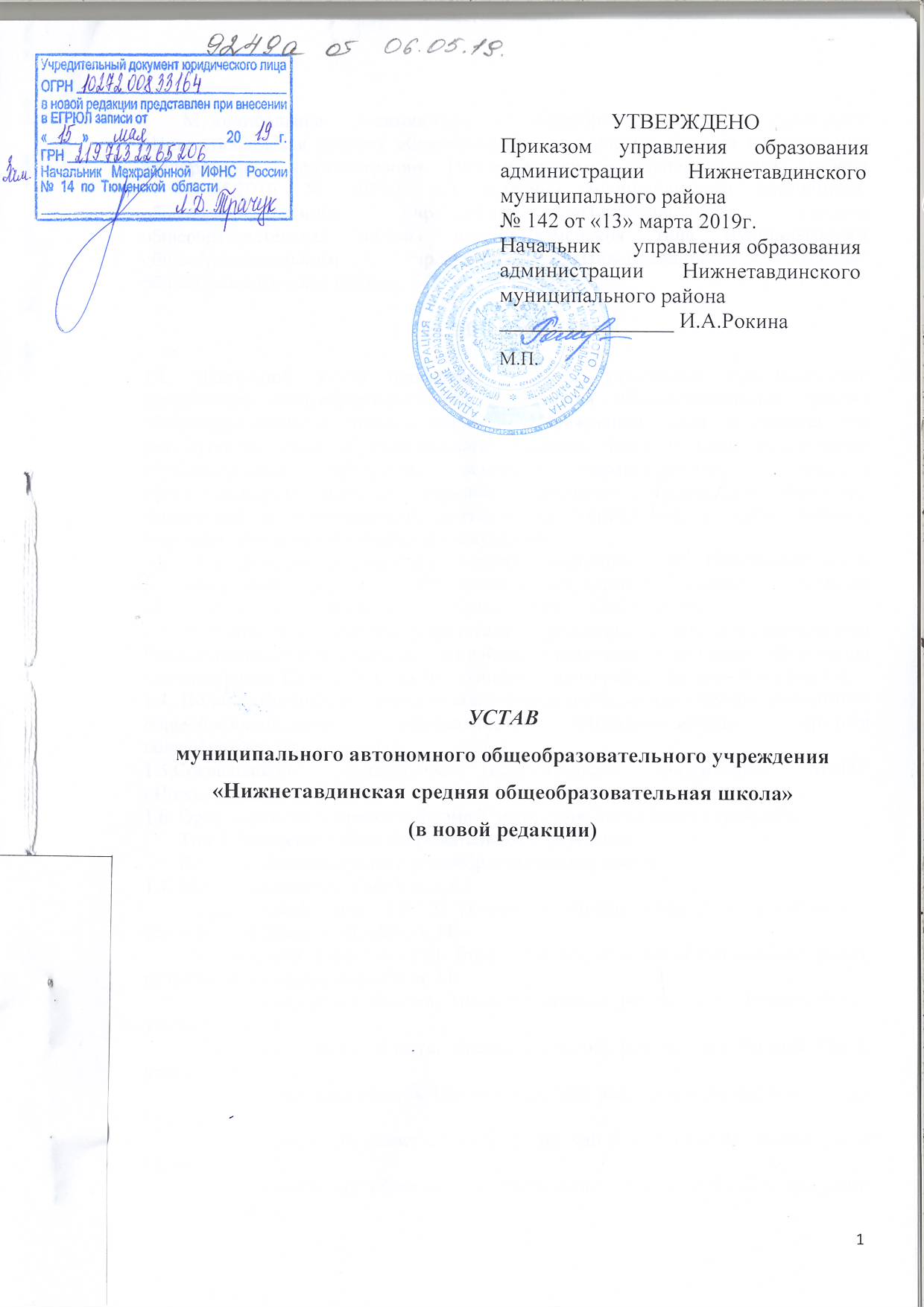 Муниципальное автономное общеобразовательное учреждение «Нижнетавдинская средняя общеобразовательная школа» создано на основании распоряжения администрации Нижнетавдинского муниципального района                       от 16.06.2010 № 1074-р «О создании муниципального автономного общеобразовательного учреждения «Нижнетавдинская средняя общеобразовательная школа» путем изменения типа муниципального общеобразовательного учреждения «Нижнетавдинская средняя общеобразовательная школа».1. ОБЩИЕ ПОЛОЖЕНИЯ1.1. Настоящий Устав определяет правовое положение муниципального автономного общеобразовательного учреждения «Нижнетавдинская средняя общеобразовательная школа» (далее – Учреждение), цели и предмет его деятельности, цели образовательного процесса, типы и виды реализуемых образовательных программ, основные характеристики организации образовательного процесса, порядок управления Учреждением, структуру финансовой и хозяйственной деятельности Учреждения, а также порядок формирования и использования его имущества. 1.2. Учредителем Учреждения является администрация Нижнетавдинского муниципального района. Собственником имущества Учреждения является Нижнетавдинский муниципальный район (далее — Собственник). 1.3. Функции и полномочия учредителя Учреждения от имени администрации Нижнетавдинского муниципального района осуществляет управление образования администрации Нижнетавдинского муниципального района (далее - Учредитель). 1.4. Полное официальное наименование Учреждения: муниципальное автономное общеобразовательное учреждение «Нижнетавдинская средняя общеобразовательная школа». 1.5.Сокращенное официальное наименование Учреждения: МАОУ «Нижнетавдинская СОШ». 1.6. Организационно- правовая форма Учреждения: автономное учреждение.        Тип Учреждения: общеобразовательное учреждение.        Вид Учреждения: средняя общеобразовательная школа. 1.7. Место нахождения Учреждения: Юридический адрес: 626020 Тюменская область, Нижнетавдинский район, село Нижняя Тавда, улица Мира, 11.Фактический адрес: 626020 Тюменская область, Нижнетавдинский район, село Нижняя Тавда, улица Мира, 11;626020 Тюменская область, Нижнетавдинский район, село Нижняя Тавда, улица Новая, 50;626020 Тюменская область, Нижнетавдинский район, село Нижняя Тавда, улица Горького,1;626026 Тюменская область, Нижнетавдинский район, село Андрюшино, улица Новая,1;626049 Тюменская область, Нижнетавдинский район, село Антипино, улица Новопашина,72;626041 Тюменская область, Нижнетавдинский район, село Киндер, улица Центральная,28;626045 Тюменская область, Нижнетавдинский район, поселок Ключи, улица Ленина,5;626044 Тюменская область, Нижнетавдинский район, село Конченбург, улица Новая,8;626034 Тюменская область, Нижнетавдинский район, поселок Кунчур, улица Лесная,2;626049 Тюменская область, Нижнетавдинский район, село  Кускургуль, улица М.Джалиля, 4;626028 Тюменская область, Нижнетавдинский район, село Мияссы, улица Механизаторов,6;626043 Тюменская область, Нижнетавдинский район, село Новотроицкое, улица Дзержинского,24;626034 Тюменская область, Нижнетавдинский район, поселок Торгили, улица Станционная,8;626025 Тюменская область, Нижнетавдинский район, село Черепаново, улица Советская,12.1.8. Учреждение является юридическим лицом, создается и регистрируется в соответствии с законодательством Российской Федерации и от своего имени может приобретать и осуществлять имущественные и личные неимущественные права, нести обязанности, быть истцом и ответчиком в суде. 1.9. Учреждение самостоятельно осуществляет финансово-хозяйственную деятельность, может иметь самостоятельный баланс и расчетные счета, открытые в установленном порядке в кредитных организациях, или лицевые счета в Финансово-казначейском управлении по Нижнетавдинскому району, печать установленного образца, штамп и бланки со своим наименованием, а также может иметь зарегистрированную в установленном порядке эмблему. 1.10. Учреждение отвечает по своим обязательствам имуществом, находящимся у него на праве оперативного управления, за исключением недвижимого имущества и особо ценного движимого имущества, закрепленных за ним Собственником или приобретенных Учреждением за счет средств, выделенных ему Учредителем на приобретение этого имущества. 1.11. Собственник не несет ответственность по обязательствам Учреждения. Учреждение не отвечает по обязательствам Собственника. 1.12. Деятельность Учреждения основывается на принципах демократии, гуманизма, общедоступности, приоритета общечеловеческих ценностей, жизни и здоровья человека, гражданственности, свободного развития личности, автономности и светского характера образования. 1.13. В Учреждении не допускается создание и деятельность организационных структур политических партий, общественно-политических и религиозных движений и организаций (объединений). 1.14. По инициативе обучающихся в Учреждении могут создаваться общественные объединения. 1.15. Учреждение вправе образовывать образовательные объединения (ассоциации и союзы), в том числе с участием учреждений, предприятий и общественных организаций (объединений), а также в соответствии с законодательством Российской Федерации участвовать в создании таких образовательных объединений. Указанные образовательные объединения создаются в целях развития и совершенствования образования и действуют в соответствии со своими уставами. Порядок регистрации и деятельности указанных образовательных объединений регулируется нормами действующего законодательства. 1.16. Учреждение самостоятельно в осуществлении образовательного процесса, подборе и расстановке кадров, финансовой, хозяйственной и иной деятельности в пределах, установленных законодательством Российской Федерации, Тюменской области, муниципальными правовыми актами Нижнетавдинского района                          и настоящим Уставом. 1.17. Учреждение имеет следующие обособленные подразделения (далее- Филиалы), деятельность которых осуществляется на основании локального нормативного акта Учреждения, утвержденного директором Учреждения:1.17.1. Филиал муниципального автономного общеобразовательного учреждения «Нижнетавдинская средняя общеобразовательная школа» Черепановская начальная общеобразовательная школа - детский сад, расположенный по адресу: 626025 Тюменская область, Нижнетавдинский район, село Черепаново, улица Советская,12. Филиал создан путем преобразования Филиала муниципального автономного общеобразовательного учреждения «Андрюшинская средняя общеобразовательная школа» Черепановская начальная общеобразовательная школа - детский сад.Сокращённое наименование Филиала:  Филиал МАОУ «Нижнетавдинская СОШ» Черепановская НОШ-детский сад. 1.17.2. Филиал муниципального автономного общеобразовательного учреждения «Нижнетавдинская средняя общеобразовательная школа» Торгилинская начальная общеобразовательная школа-детский сад, расположенный по адресу: 626034 Тюменская область, Нижнетавдинский район, поселок Торгили, улица Станционная,8.  Филиал создан путем преобразования Филиала муниципального автономного общеобразовательного учреждения «Кунчурская средняя общеобразовательная школа» Торгилинская начальная общеобразовательная школа-детский сад.Сокращённое наименование Филиала:  Филиал МАОУ «Нижнетавдинская СОШ» Торгилинская НОШ- детский сад.1.17.3.Филиал муниципального автономного общеобразовательного учреждения «Нижнетавдинская средняя общеобразовательная школа» - «Основная общеобразовательная школа поселка Ключи», расположенный по адресу: 626045  Тюменская область, Нижнетавдинский   район,  поселок Ключи, улица Ленина, 5.  Филиал создан в результате реорганизации муниципального автономного общеобразовательного учреждения «Нижнетавдинская средняя  общеобразовательная школа»  путём присоединения к нему муниципального общеобразовательного учреждения «Ключевская основная общеобразовательная школа» в соответствии с распоряжением администрации Нижнетавдинского муниципального района от 09.11.2010 № 2136-р. Сокращённое наименование Филиала:  Филиал МАОУ «Нижнетавдинская СОШ» - «ООШ п. Ключи».1.17.4.Филиал муниципального автономного общеобразовательного учреждения «Нижнетавдинская средняя общеобразовательная школа» - «Основная общеобразовательная школа села  Конченбург», расположенный по адресу: 626044  Тюменская область, Нижнетавдинский район,  село Конченбург, улица Новая, 8. Филиал создан в результате реорганизации муниципального автономного общеобразовательного учреждения «Нижнетавдинская средняя  общеобразовательная школа»  путём присоединения к нему муниципального общеобразовательного учреждения «Конченбургская основная общеобразовательная школа» в соответствии с распоряжением администрации Нижнетавдинского муниципального района от 09.11.2010 № 2134-р. Сокращённое наименование Филиала:  Филиал МАОУ «Нижнетавдинская СОШ» - «ООШ с. Конченбург». 1.17.5.Филиал муниципального автономного общеобразовательного учреждения «Нижнетавдинская средняя общеобразовательная школа» - «Основная общеобразовательная школа села Кускургуль», расположенный по адресу: 626049 Тюменская область, Нижнетавдинский район, село Кускургуль, улица М.Джалиля,4. Филиал создан путем преобразования Филиала муниципального автономного общеобразовательного учреждения «Антипинская средняя общеобразовательная школа» - «Основная общеобразовательная школа села Кускургуль».Сокращённое наименование Филиала:  Филиал МАОУ «Нижнетавдинская СОШ» - «ООШ с. Кускургуль».1.17.6. Филиал муниципального автономного общеобразовательного учреждения «Нижнетавдинская средняя общеобразовательная школа» - «Основная общеобразовательная школа села Новотроицкое», расположенный по адресу: 626043 Тюменская область, Нижнетавдинский район, село Новотроицкое, улица Дзержинского, 24. Филиал создан путем преобразования Филиала муниципального автономного общеобразовательного учреждения «Киндерская средняя общеобразовательная школа» - «Основная общеобразовательная школа села Новотроицкое».Сокращённое наименование Филиала:  Филиал МАОУ «Нижнетавдинская СОШ» - «ООШ с. Новотроицкое». 1.17.7. Филиал муниципального автономного общеобразовательного учреждения «Нижнетавдинская средняя общеобразовательная школа» - «Средняя общеобразовательная школа села Андрюшино», расположенный по адресу: 626026 Тюменская область, Нижнетавдинский район, село Андрюшино, улица Новая,1. Филиал создан в результате реорганизации муниципального автономного общеобразовательного учреждения «Нижнетавдинская средняя общеобразовательная школа» путем присоединения к нему муниципального автономного общеобразовательного учреждения «Андрюшинская средняя общеобразовательная школа» в соответствии с распоряжением администрации Нижнетавдинского муниципального района от 05.11.2015 №2509-р.Сокращённое наименование Филиала:  Филиал МАОУ «Нижнетавдинская СОШ» - «СОШ с.Андрюшино». 1.17.8. Филиал муниципального автономного общеобразовательного учреждения «Нижнетавдинская средняя общеобразовательная школа» - «Средняя общеобразовательная школа села Антипино»,расположенный по адресу: 626049 Тюменская область, Нижнетавдинский район, село Антипино, улица Новопашина,72. Филиал создан в результате реорганизации муниципального автономного общеобразовательного учреждения «Нижнетавдинская средняя общеобразовательная школа» путем присоединения к нему муниципального автономного общеобразовательного учреждения «Антипинская средняя общеобразовательная школа» в соответствии с распоряжением администрации Нижнетавдинского муниципального района от 05.11.2015 №2509-р.Сокращённое наименование Филиала:  Филиал МАОУ «Нижнетавдинская СОШ» - «СОШ с. Антипино». 1.17.9. Филиал муниципального автономного общеобразовательного учреждения «Нижнетавдинская средняя общеобразовательная школа» - «Средняя общеобразовательная школа села Киндер», расположенный по адресу: 626041 Тюменская область, Нижнетавдинский район, село Киндер,                                            улица Центральная,28. Филиал создан в результате  реорганизации муниципального автономного общеобразовательного учреждения «Нижнетавдинская средняя общеобразовательная школа» путем присоединения к нему муниципального автономного общеобразовательного учреждения «Киндерская средняя общеобразовательная школа» в соответствии с распоряжением администрации Нижнетавдинского муниципального района от 05.11.2015 №2509-р.Сокращённое наименование Филиала:  Филиал МАОУ «Нижнетавдинская СОШ» - «СОШ с.Киндер». 1.17.10. Филиал муниципального автономного общеобразовательного учреждения «Нижнетавдинская средняя общеобразовательная школа» - «Средняя общеобразовательная школа поселка Кунчур»,расположенный по адресу: 626034 Тюменская область, Нижнетавдинский район, поселок Кунчур, улица Лесная,2.Филиал создан в результате  реорганизации муниципального автономного общеобразовательного учреждения «Нижнетавдинская средняя общеобразовательная школа» путем присоединения к нему муниципального автономного общеобразовательного учреждения «Кунчурская средняя общеобразовательная школа» в соответствии с распоряжением администрации Нижнетавдинского муниципального районаот 05.11.2015 №2509-р.Сокращённое наименование Филиала:  Филиал МАОУ «Нижнетавдинская СОШ» - «СОШ п.Кунчур». 1.17.11. Филиал муниципального автономного общеобразовательного учреждения «Нижнетавдинская средняя общеобразовательная школа» - «Средняя общеобразовательная школа села Мияссы», расположенный по адресу: 626028 Тюменская область, Нижнетавдинский район, село Мияссы, улица Механизаторов,6.Филиал создан в результате  реорганизации муниципального автономного общеобразовательного учреждения «Нижнетавдинская средняя общеобразовательная школа» путем присоединения к нему муниципального автономного общеобразовательного учреждения «Миясская средняя общеобразовательная школа» в соответствии с распоряжением администрации Нижнетавдинского муниципального района от 05.11.2015№2509-р.Сокращённое наименование Филиала:  Филиал МАОУ «Нижнетавдинская СОШ» - «СОШ с. Мияссы». 1.18. При Учреждении функционируют отделения дошкольного образования и структурные подразделения дошкольного образования, деятельность которых осуществляется на основании локального нормативного акта Учреждения, утвержденного директором Учреждения:1.18.1. Ключевское отделение дошкольного образования муниципального автономного общеобразовательного учреждения «Нижнетавдинская средняя общеобразовательная школа», расположенное по адресу: 626045 Тюменская область, Нижнетавдинский район, поселок Ключи, улица Ленина, 5;1.18.2. Антипинское отделение дошкольного образования муниципального автономного общеобразовательного учреждения «Нижнетавдинская средняя общеобразовательная школа», расположенное по адресу: 626049 Тюменская область, Нижнетавдинский район, село Антипино, улица Новопашина, 72;1.18.3. Киндерское отделение дошкольного образования муниципального автономного общеобразовательного учреждения «Нижнетавдинская средняя общеобразовательная школа», расположенное по адресу: 626041 Тюменская область, Нижнетавдинский район, село Киндер, улица Центральная, 28;1.18.4. Кунчурское отделение дошкольного образования муниципального автономного общеобразовательного учреждения «Нижнетавдинская средняя общеобразовательная школа», расположенное по адресу: 626034 Тюменская область, Нижнетавдинский район, поселок Кунчур, улица Лесная, 2;1.18.5. Миясское отделение дошкольного образования муниципального автономного общеобразовательного учреждения «Нижнетавдинская средняя общеобразовательная школа», расположенное по адресу: 626028 Тюменская область, Нижнетавдинский район, село Мияссы, улица Механизаторов, 6;1.18.6. Конченбургский детский сад, структурное подразделение муниципального автономного общеобразовательного учреждения «Нижнетавдинская средняя общеобразовательная школа», расположенный по адресу: 626044 Тюменская область, Нижнетавдинский район, село Конченбург, улица Красноармейская, 11;1.18.7. Андрюшинский детский сад, структурное подразделение муниципального автономного общеобразовательного учреждения «Нижнетавдинская средняя общеобразовательная школа», расположенный по адресу: 626026 Тюменская область, Нижнетавдинский район, село Андрюшино, улица Новая, 2.1.19. Учреждение имеет группы кратковременного пребывания (далее - ГКП): 1.19.1. Сартовская группа кратковременного пребывания муниципального автономного общеобразовательного учреждения «Нижнетавдинская средняя общеобразовательная школа», расположенная по адресу:626046 Тюменская область, Нижнетавдинский район, село Сартово, ул. Зеленая,9.1.19.2. Новотроицкая группа кратковременного пребывания муниципального автономного общеобразовательного учреждения «Нижнетавдинская средняя общеобразовательная школа», расположенная по адресу:626043 Тюменская область, Нижнетавдинский район, село Новотроицкое, ул. Дзержинского,19ГКП не является юридическим лицом и действует на основании локального нормативного акта, утвержденного директором Учреждения.1.20. Учреждение в своей деятельности руководствуется Конституцией Российской Федерации, законодательством об образовании в Российской Федерации, указами и распоряжениями Президента Российской Федерации, постановлениями и распоряжениями Правительства Российской Федерации, нормативными правовыми актами федеральных органов исполнительной власти, органов государственной власти Тюменской области, муниципальными правовыми актами Нижнетавдинского района, настоящим Уставом. 1.21. К компетенции Учреждения относятся: 1.21.1. разработка и принятие правил внутреннего распорядка обучающихся, правил внутреннего трудового распорядка, иных локальных нормативных актов;1.21.2. материально-техническое обеспечение образовательной деятельности, оборудование помещений в соответствии с государственными и местными нормами и требованиями, в том числе в соответствии с федеральными государственными образовательными стандартами;1.21.3. предоставление Учредителю и общественности ежегодного отчета о поступлении и расходовании финансовых и материальных средств, а также отчета о результатах самообследования;1.21.4. установление штатного расписания, если иное не установлено нормативными правовыми актами Российской Федерации;1.21.5. прием на работу работников, заключение с ними и расторжение трудовых договоров, распределение должностных обязанностей, создание условий и организация дополнительного профессионального образования работников;1.21.6. разработка и утверждение образовательных программ;1.21.7. разработка и утверждение по согласованию с Учредителем программы развития Учреждения, если иное не установлено действующим законодательством;1.21.8. прием обучающихся в Учреждение;1.21.9. определение списка учебников в соответствии с утвержденным федеральным перечнем учебников, рекомендованных к использованию при реализации имеющих государственную аккредитацию образовательных программ начального общего, основного общего, среднего общего образования организациями, осуществляющими образовательную деятельность, а также учебных пособий, допущенных к использованию при реализации указанных образовательных программ;1.21.10. осуществление текущего контроля успеваемости и промежуточной аттестации обучающихся, установление их форм, периодичности и порядка проведения;1.21.11. индивидуальный учет результатов освоения обучающимися образовательных программ, а также хранение в архивах информации об этих результатах на бумажных и (или) электронных носителях;1.21.12. использование и совершенствование методов обучения и воспитания, образовательных технологий, электронного обучения;1.21.13. проведение самообследования, обеспечение функционирования внутренней системы оценки качества образования;1.21.14. создание необходимых условий для охраны и укрепления здоровья, организации питания обучающихся и работников Учреждения;1.21.15. организация социально-психологического тестирования обучающихся в целях раннего выявления незаконного потребления наркотических средств и психотропных веществ в порядке, установленном федеральным органом исполнительной власти, осуществляющим функции по выработке государственной политики и нормативно-правовому регулированию в сфере образования;1.21.16. создание условий для занятия обучающимисяфизической культурой и спортом;1.21.17. приобретение бланков документов об образовании;1.21.18. установление требований к одежде обучающихся, в соответствии с типовыми требованиями, утвержденными уполномоченными органами государственной власти Тюменской области;1.21.19. содействие деятельности общественных объединений обучающихся, родителей (законных представителей) несовершеннолетних обучающихся, осуществляемой в Учреждении и не запрещенной законодательством Российской Федерации;1.21.20. организация научно - методической работы;1.21.21. обеспечение создания и ведения официального сайта Учреждения в сети «Интернет»;1.21.22. иные вопросы в соответствии с законодательством Российской Федерации. 1.22. Учреждение несет в установленном законодательством Российской Федерации порядке ответственность за: невыполнение или ненадлежащее выполнение функций, отнесенных к его компетенции; реализацию не в полном объеме образовательных программ в соответствии с учебным планом и графиком учебного процесса; качество образования своих выпускников; жизнь и здоровье обучающихся и работников Учреждения во время образовательного процесса; сохранность и эффективное использование закрепленной за Учреждением собственности. 1.23. Учреждение и ее должностные лица несут административную ответственность в соответствии с Кодексом Российской Федерации об административных правонарушениях за: нарушение или незаконное ограничение права на образование и предусмотренных законодательством об образовании прав и свобод обучающихся, родителей (законных представителей) несовершеннолетних обучающихся, нарушение требований к организации и осуществлению образовательной деятельности. 1.24. Право на ведение образовательной деятельности, возникают у Учреждения с момента выдачи ему лицензии. Образовательная деятельность подлежит лицензированию в соответствии с законодательством Российской Федерации о лицензировании отдельных видов деятельности. 1.25. Право на выдачу выпускникам документа государственного образца о соответствующем уровне образования возникает у Учреждения с момента его государственной аккредитации. Учреждение проходит государственную аккредитацию в порядке, установленном действующим законодательством Российской Федерации. 1.26. Учреждение формирует открытые и общедоступные информационные ресурсы, содержащие информацию об его деятельности, и обеспечивает доступ к таким ресурсам посредством размещения их в информационно-телекоммуникационных сетях, в том числе на официальном сайте Учреждения в сети «Интернет». 1.27. Учреждение обеспечивает открытость и доступность: 1.27.1. информации: о дате создания Учреждения, об Учредителе, о месте нахождения Учреждения, режиме, графике работы, контактных телефонах и об адресах электронной почты; о структуре и об органах управления Учреждения; о реализуемых образовательных программах с указанием учебных предметов, курсов, дисциплин (модулей), практики, предусмотренных соответствующей образовательной программой; о численности обучающихся по реализуемым образовательным программам; о языках образования; о федеральных государственных образовательных стандартах; о руководителе Учреждения, его заместителях; о персональном составе педагогических работников с указанием уровня образования, квалификации и опыта работы; о количестве вакантных мест для приема (перевода) по каждой образовательной программе; о материально-техническом обеспечении образовательной деятельности (в том числе о наличии оборудованных учебных кабинетов, объектов для проведения практических занятий, библиотек, объектов спорта, средств обучения и воспитания, об условиях питания и охраны здоровья обучающихся, о доступе к информационным системам и информационно-телекоммуникационным сетям, об электронных образовательных ресурсах, к которым обеспечивается доступ обучающихся); о наличии и об условиях предоставления обучающимся стипендий, мер социальной поддержки; о поступлении финансовых и материальных средств и об их расходовании по итогам финансового года; 1.27.2. копий: Устава Учреждения; лицензии на осуществление образовательной деятельности (с приложениями); свидетельства о государственной аккредитации (с приложениями); плана финансово-хозяйственной деятельности Учреждения, утвержденного в установленном законодательством Российской Федерации порядке; локальных нормативных актов по основным вопросам организации и осуществления образовательной деятельности, в том числе регламентирующие правила приема обучающихся, режим занятий обучающихся, формы, периодичность и порядок текущего контроля успеваемости и промежуточной аттестации обучающихся, порядок и основания перевода, отчисления и восстановления обучающихся, порядок оформления возникновения, приостановления и прекращения отношений между Учреждением и обучающимися и (или) родителями (законными представителями) несовершеннолетних обучающихся, правил внутреннего распорядка обучающихся, правил внутреннего трудового распорядка, коллективного договора; отчета о результатах самообследования; документа о порядке оказания платных образовательных услуг, в том числе образца договора об оказании платных образовательных услуг; 1.27.3. предписаний органов, осуществляющих государственный контроль (надзор) в сфере образования, отчетов об исполнении таких предписаний; 1.27.4. иной информации, которая размещается, опубликовывается по решению Учреждения и (или) размещение, опубликование которой являются обязательными в соответствии с законодательством Российской Федерации. 2. ЦЕЛИ, ПРЕДМЕТ И ВИДЫ ДЕЯТЕЛЬНОСТИ УЧРЕЖДЕНИЯ2.1. Основные цели деятельности Учреждения: формирование личности обучающегося (формирование нравственных убеждений, эстетического вкуса и здорового образа жизни, высокой культуры межличностного и межэтнического общения, овладение государственным языком Российской Федерации, навыками умственного и физического труда, развитие склонностей, интересов, способности к социальному самоопределению); развитие индивидуальных способностей обучающегося, положительной мотивации и умений в учебной деятельности (овладение чтением, письмом, счетом, основными навыками учебной деятельности, элементами теоретического мышления, простейшими навыками самоконтроля, культурой поведения и речи, основами личной гигиены и здорового образа жизни); развитие интереса к познанию и творческих способностей обучающегося, формирование навыков самостоятельной учебной деятельности на основе индивидуализации и профессиональной ориентации содержания среднего общего образования, подготовка обучающегося к жизни в обществе, самостоятельному жизненному выбору, продолжению образования и началу профессиональной деятельности. 2.2. Предметом деятельности Учреждения является реализация гарантированного гражданам Российской Федерации права на получение общедоступного и бесплатного дошкольного, начального общего, основного общего и среднего общего образованияв соответствии с федеральными государственными образовательными стандартами.2.3. Основными видами деятельности Учреждения являются: 2.3.1. реализация общеобразовательных программ дошкольного, начального общего, основного общего и среднего общего образования;2.3.2.  реализация дополнительных образовательных программ и оказание дополнительных образовательных услуг (при наличии муниципального задания Учредителя).2.4. Дополнительным видом деятельности Учреждения является реализация дополнительных образовательных программ и оказание дополнительных образовательных услуг не предусмотренных установленным муниципальным заданием духовно-нравственной, социальной, спортивной, физкультурно-оздоровительной, интеллектуальной, художественно – эстетической направленности. 2.5. Учреждение вправе вести и иную не противоречащую целям создания Учреждения деятельность. 3. ОРГАНИЗАЦИЯ И ОСУЩЕСТВЛЕНИЕ ОБРАЗОВАТЕЛЬНОЙ ДЕЯТЕЛЬНОСТИ3.1. Учреждение разрабатывает образовательные программы в соответствии с федеральными государственными образовательными стандартами и с учетом соответствующих примерных основных образовательных программ. 3.2.Обучение в Учреждении обучающихся проводится в очной, очно – заочной или заочной форме. 3.3. Учреждение реализует следующие образовательные программы: 3.3.1. основные общеобразовательные программы: образовательные программы дошкольного образования, начального общего образования, основного общего образования, среднего общего образования;3.3.2. дополнительные общеобразовательные программы: дополнительные общеразвивающие программы. 3.4. Содержание общего образования и условия организации обучения обучающихся с ограниченными возможностями здоровья определяются адаптированной образовательной программой, а для инвалидов также в соответствии с индивидуальной программой реабилитации инвалида. 3.5. Образовательная программа включает в себя учебный план, календарный учебный график, рабочие программы учебных предметов, курсов, дисциплин (модулей), оценочные и методические материалы, а также иные компоненты, обеспечивающие воспитание и обучение обучающихся. 3.6. При реализации образовательных программ могут использоваться различные образовательные технологии, в том числе дистанционные, электронное обучение. 3.7. Образовательные программы реализуются Учреждением как самостоятельно, так и посредством сетевых форм их реализации. 3.8. При реализации образовательных программ Учреждением может применяться форма организации образовательной деятельности, основанная на модульном принципе представления содержания образовательной программы и построения учебных планов, использовании соответствующих образовательных технологий. 3.9. Обучение по индивидуальному учебному плану, в том числе ускоренное обучение, в пределах осваиваемых общеобразовательных программ осуществляется в порядке, установленном локальными нормативными актами Учреждения. При прохождении обучения в соответствии с индивидуальным учебным планом его продолжительность может быть изменена Учреждением с учетом особенностей и образовательных потребностей конкретного обучающегося. 3.10. В Учреждении образовательная деятельность осуществляется на русском языке - государственном языке Российской Федерации. 3.11. Образовательная деятельность по образовательным программам, в том числе адаптированным основным образовательным программам, организуется в соответствии с расписанием учебных занятий, которое определяется Учреждением. 3.12. Учебный год в Учреждении, как правило, начинается 1 сентября и заканчивается в соответствии с учебным планом соответствующей образовательной программы. 3.13. В процессе освоения образовательных программ обучающимся предоставляются каникулы. Сроки начала и окончания каникул определяются Учреждением самостоятельно. 3.14. Освоение образовательной программы, в том числе отдельной части или всего объема учебного предмета, курса, дисциплины (модуля) образовательной программы, сопровождается текущим контролем успеваемости и промежуточной аттестацией учащихся. Формы, периодичность и порядок проведения текущего контроля успеваемости и промежуточной аттестации учащихся определяются локальным нормативным актом Учреждения. 3.15. Порядок приема на обучение по образовательным программам каждого уровня образования устанавливаются федеральным органом исполнительной власти, осуществляющим функции по выработке государственной политики и нормативно- правовому регулированию в сфере образования. Правила приема в Учреждение в части, не урегулированной законодательством об образовании, устанавливаются Учреждением самостоятельно. 3.16. Учреждение работает по шестидневной неделе. Учебный план по основным общеобразовательным программам реализуется по пятидневной учебной неделе. В субботние дни организуются консультации, индивидуальная работа с детьми, внеклассная работа, работа кружков, дополнительные образовательные услуги. Выходные дни: воскресенье, праздничные дни, выходные дни, установленные действующим законодательством. 3.17. 	Учреждение может оказывать услуги по дополнительному образованию. Дополнительное образование может быть представлено в виде направлений следующего характера: художественно-эстетическое, научно - техническое, военно - патриотическое, социально - педагогическое,  эколого - биологическое, спортивно - техническое, физкультурно - спортивное,  культурологическое, естественно - научное, туристко - краеведческое, социально - экологическое.Кружки и секции могут работать как в послеурочное,  так и в вечернее время, согласно расписания.3.18. 	Учреждение вправе оказывать обучающимся, иным гражданам, предприятиям и организациям платные дополнительные образовательные услуги за рамками основной образовательной деятельности. К платным дополнительным образовательным услугам относятся:а) обучение дополнительным образовательным программам, курсам или циклам дисциплин;б) работа кружков и секций;в) организация поездок и экскурсий на школьном автобусе за пределы района;г) подготовка дошкольников к первому классу;д) дополнительное обучение в компьютерном классе.Платные образовательные услуги оказываются Учреждением  в соответствии с утвержденными им учебным планом, годовым учебным графиком и расписанием занятий на основании договора о предоставлении платных дополнительных образовательных услуг заключенного в соответствии с требованиями действующего законодательства. Учреждение до заключения договора о предоставлении платных дополнительных образовательных услуг и в период его действия предоставляет родителям (законным представителям) достоверную информацию об исполнителе и оказываемых платных образовательных услугах, обеспечивающую возможность их правильного выбора. Потребитель обязан оплатить оказываемые образовательные услуги в порядке и в сроки, указанные в договоре. Потребителю Учреждением в соответствии с законодательством Российской Федерации должен быть выдан документ, подтверждающий оплату образовательных услуг.Стоимость оказываемых образовательных услуг в договоре определяется по соглашению между Учреждением и потребителем.На оказание образовательных услуг, предусмотренных договором, может быть составлена смета. Составление такой сметы по требованию потребителя или Учреждения обязательно. В этом случае смета становится частью договора.Доход от указанной деятельности реинвестируется в Учреждение. Учреждение вправе использовать дополнительно привлеченные  финансовые средства на функционирование и развитие Учреждения, осуществление образовательного процесса, в том числе на приобретение предметов хозяйственного пользования, обустройство интерьера, проведение ремонтных работ, организацию досуга и отдыха детей, различные виды доплат работникам Учреждения и другие нужды.4. УЧАСТНИКИ ОБРАЗОВАТЕЛЬНЫХ ОТНОШЕНИЙ4.1. Участниками образовательных отношений являются обучающиеся, родители (законные представители) несовершеннолетних обучающихся, педагогические работники и их представители, Учреждение. 4.2. Основанием возникновения образовательных отношений является распорядительный акт Учреждения о приеме лица на обучение в Учреждении или для прохождения промежуточной аттестации и (или) государственной итоговой аттестации. 4.3. Права и обязанности обучающегося устанавливаются законодательством об образовании и локальными нормативными актами Учреждения. 4.4. Родители (законные представители) несовершеннолетних обучающихся имеют преимущественное право на обучение и воспитание детей перед всеми другими лицами. Они обязаны заложить основы физического, нравственного и интеллектуального развития личности ребенка. 4.5. Права и обязанности родителей (законных представителей) несовершеннолетних обучающихся устанавливаются законодательством об образовании, иными федеральными законами. 4.6. Право на занятие педагогической деятельностью имеют лица, имеющие среднее профессиональное или высшее образование и отвечающие квалификационным требованиям, указанным в квалификационных справочниках, и (или) профессиональным стандартам. 4.6.1.К педагогической деятельности не допускаются лица:лишенные права заниматься педагогической деятельностью в соответствии с вступившим в законную силу приговором суда;имеющие или имевшие судимость, подвергавшиеся уголовному преследованию (за исключением лиц, уголовное преследование в отношении которых прекращено по реабилитирующим основаниям) за преступления против жизни и здоровья, свободы, чести и достоинства личности (за исключением незаконной госпитализации в медицинскую организацию, оказывающую психиатрическую помощь в стационарных условиях, и клеветы), половой неприкосновенности и половой свободы личности, против семьи и несовершеннолетних, здоровья населения и общественной нравственности, основ конституционного строя и безопасности государства, мира и безопасности человечества, а также против общественной безопасности, за исключением случаев, предусмотренных частью второй настоящего подпункта;имеющие неснятую или непогашенную судимость за иные умышленные тяжкие и особо тяжкие преступления, не указанные в абзаце третьем настоящей части;признанные недееспособными в установленном федеральным законом порядке;имеющие заболевания, предусмотренные перечнем, утверждаемым федеральным органом исполнительной власти, осуществляющим функции по выработке государственной политики и нормативно-правовому регулированию в области здравоохранения.Лица из числа указанных в абзаце третьем части первой настоящего подпункта, имевшие судимость за совершение преступлений небольшой тяжести и преступлений средней тяжести против жизни и здоровья, свободы, чести и достоинства личности (за исключением незаконной госпитализации в медицинскую организацию, оказывающую психиатрическую помощь в стационарных условиях, и клеветы), семьи и несовершеннолетних, здоровья населения и общественной нравственности, основ конституционного строя и безопасности государства, мира и безопасности человечества, а также против общественной безопасности, и лица, уголовное преследование в отношении которых по обвинению в совершении этих преступлений прекращено по не реабилитирующим основаниям, могут быть допущены к педагогической деятельности при наличии решения комиссии по делам несовершеннолетних и защите их прав, созданной высшим исполнительным органом государственной власти Тюменской области, о допуске их к педагогической деятельности.4.7. Педагогические работники пользуются следующими академическими правами и свободами: свобода преподавания, свободное выражение своего мнения, свобода от вмешательства в профессиональную деятельность; свобода выбора и использования педагогически обоснованных форм, средств, методов обучения и воспитания; право на творческую инициативу, разработку и применение авторских программ и методов обучения и воспитания в пределах реализуемой образовательной программы, отдельного учебного предмета, курса, дисциплины (модуля); право на выбор учебников, учебных пособий, материалов и иных средств обучения и воспитания в соответствии с образовательной программой и в порядке, установленном законодательством об образовании; право на участие в разработке образовательных программ, в том числе учебных планов, календарных учебных графиков, рабочих учебных предметов, курсов, дисциплин (модулей), методических материалов и иных компонентов образовательных программ; право на осуществление научной, научно-технической, творческой, исследовательской деятельности, участие в экспериментальной и международной деятельности, разработках и во внедрении инноваций; право на бесплатное пользование библиотеками и информационными ресурсами, а также доступ в порядке, установленном локальными нормативными актами Учреждения, к информационно- телекоммуникационным сетям и базам данных, учебным и методическим материалам, музейным фондам, материально-техническим средствам обеспечения образовательной деятельности, необходимым для качественного осуществления педагогической, исследовательской деятельности в Учреждении; право на бесплатное пользование образовательными, методическими услугами Учреждения, в порядке, установленном законодательством Российской Федерации или локальными нормативными актами Учреждения; право на участие в управлении Учреждением, в том числе в коллегиальных органах управления, в порядке, установленном настоящим Уставом; право на участие в обсуждении вопросов, относящихся к деятельности Учреждения, в том числе через органы управления и общественные организации;  право на объединение в общественные профессиональные организации в формах и в порядке, которые установлены законодательством Российской Федерации; право на обращение в комиссию по урегулированию споров между участниками образовательных отношений; право на защиту профессиональной чести и достоинства, на справедливое и объективное расследование нарушения норм профессиональной этики педагогических работников. 4.8. Академические права и свободы, указанные в пункте 4.7. настоящего Устава, должны осуществляться с соблюдением прав и свобод других участников образовательных отношений, требований законодательства Российской Федерации, норм профессиональной этики педагогических работников, закрепленных в локальных нормативных актах Учреждения.4.9. Педагогические работники имеют следующие трудовые права и социальные гарантии: право на сокращенную продолжительность рабочего времени; право на дополнительное профессиональное образование по профилю педагогической деятельности не реже чем один раз в три года; право на ежегодный основной удлиненный оплачиваемый отпуск, продолжительность которого определяется Правительством Российской Федерации; право на длительный отпуск сроком до одного года не реже чем через каждые десять лет непрерывной педагогической работы в порядке, установленном федеральным органом исполнительной власти, осуществляющим функции по выработке государственной политики и нормативно-правовому регулированию в сфере образования; право на досрочное назначение трудовой пенсии по старости в порядке, установленном законодательством Российской Федерации; право на предоставление педагогическим работникам, состоящим на учете в качестве нуждающихся в жилых помещениях, вне очереди жилых помещений по договорам социального найма, право на предоставление жилых помещений специализированного жилищного фонда; иные трудовые права, меры социальной поддержки, установленные федеральными законами и законодательными актами субъектов Российской Федерации. 4.10. Педагогические работники обязаны: осуществлять свою деятельность на высоком профессиональном уровне, обеспечивать в полном объеме реализацию преподаваемых учебных предметов, курсов, дисциплин (модуля) в соответствии с утвержденной рабочей программой; соблюдать правовые, нравственные и этические нормы, следовать требованиям профессиональной этики; уважать честь и достоинство обучающихся и других участников образовательных отношений; развивать у обучающихся познавательную активность, самостоятельность, инициативу, творческие способности, формировать гражданскую позицию, способность к труду и жизни в условиях современного мира, формировать у обучающихся культуру здорового и безопасного образа жизни; применять педагогически обоснованные и обеспечивающие высокое качество образования формы, методы обучения и воспитания; учитывать особенности психофизического развития обучающихся и состояние их здоровья, соблюдать специальные условия, необходимые для получения образования лицами с ограниченными возможностями здоровья, взаимодействовать при необходимости с медицинскими организациями; систематически повышать свой профессиональный уровень; проходить аттестацию на соответствие занимаемой должности в порядке, установленном законодательством об образовании; проходить в соответствии с трудовым законодательством предварительные при поступлении на работу и периодические медицинские осмотры, а также внеочередные медицинские осмотры по направлению работодателя; проходить в установленном законодательством Российской Федерации порядке обучение и проверку знаний и навыков в области охраны труда; соблюдать Устав Учреждения, правила внутреннего трудового распорядка. 4.11. Педагогические работники несут ответственность за неисполнение или ненадлежащее исполнение возложенных на них обязанностей в порядке и в случаях, которые установлены федеральными законами. Неисполнение или ненадлежащее исполнение педагогическими работниками обязанностей, предусмотренных пунктом 4.10. настоящего Устава, учитывается при прохождении ими аттестации. 4.12. В Учреждении наряду с должностями педагогических работников, предусматриваются должности административно- управленческого, учебно - вспомогательного и младшего обслуживающего персонала. 4.13. Работник имеет право: на заключение, изменение и расторжение трудового договора в порядке и на условиях, которые установлены Трудовым кодексом Российской Федерации, иными федеральными законами; на предоставление ему рабочего места, соответствующего условиям, предусмотренным государственными стандартами и правилами безопасности труда; своевременно и в полном объеме получать заработную плату, предусмотренную трудовым договором; на отдых в соответствии с трудовым законодательством  Российской Федерации, содержащим нормы трудового права, правилами внутреннего трудового распорядка Учреждения, трудовым договором; получать полную достоверную информацию об условиях труда и требованиях охраны труда на своем рабочем месте; на профессиональную подготовку, переподготовку и повышение своей квалификации в порядке, установленном Трудовым кодексом Российской Федерации, иными федеральными законами; на обязательное социальное страхование в порядке, установленном федеральными законами; на защиту персональных данных, хранящихся у работодателя в соответствии с Трудовым кодексом Российской Федерации и действующим законодательством Российской Федерации; на объединение, включая право на создание профессиональных союзов и вступление в них для защиты своих трудовых прав, свобод и законных интересов; на защиту своих трудовых прав, свобод и законных интересов всеми не запрещенными законом способами; разрешение индивидуальных и коллективных трудовых споров, включая право на забастовку, в порядке, установленном Трудовым кодексом Российской Федерации, иными федеральными законами; на возмещение вреда, причиненного ему в связи с исполнением трудовых обязанностей, и компенсацию морального вреда в порядке, установленном Трудовым кодексом Российской Федерации, иными федеральными законами.4.14. Работник обязан: добросовестно исполнять свои трудовые обязанности, возложенные на него трудовым договором; соблюдать правила внутреннего трудового распорядка; соблюдать трудовую дисциплину; соблюдать требования по охране труда и обеспечению безопасности труда;  бережно относиться к имуществу работодателя (в том числе к имуществу третьих лиц, находящемуся у работодателя, если работодатель несет ответственность за сохранность этого имущества) и других работников; незамедлительно сообщить работодателю либо непосредственному руководителю о возникновении ситуации, представляющей угрозу жизни и здоровью людей, сохранности имущества работодателя (в том числе имущества третьих лиц, находящегося у работодателя, если работодатель несет ответственность за сохранность этого имущества); исполнять иные обязанности, предусмотренные трудовым законодательством, локальными нормативными актами Учреждения и трудовым договором. 4.15. Работник несет ответственность: за неисполнение или ненадлежащее исполнение работником по его вине возложенных на него трудовых обязанностей в соответствии с трудовым законодательством Российской Федерации. 4.16. В целях урегулирования разногласий между участниками образовательных отношений по вопросам реализации права на образование, в том числе в случаях возникновения конфликта интересов педагогического работника, применения локальных нормативных актов Учреждения, обжалования решений о применении к обучающимся дисциплинарного взыскания, в Учреждении создается комиссия по урегулированию споров между участниками образовательных отношений из равного числа представителей совершеннолетних обучающихся, родителей (законных представителей) несовершеннолетних обучающихся, работников Учреждения. 4.17. Порядок создания, организации работы, принятия решений комиссией по урегулированию споров между участниками образовательных отношений и их исполнения устанавливается локальным нормативным актом Учреждения, который принимается с учетом мнения обучающихся, родителей, а также представительных органов работников.5. ПОРЯДОК УПРАВЛЕНИЯ ДЕЯТЕЛЬНОСТЬЮ УЧРЕЖДЕНИЯ5.1. Управление Учреждением осуществляется в соответствии с законодательством Российской Федерации, строится на принципах единоначалия и коллегиальности, обеспечивающих государственно-общественный характер управления Учреждением.5.2. Органами Учреждения, в том числе органами, обеспечивающими государственно - общественный характер управления, являются: руководитель Учреждения - директор; наблюдательный совет; управляющий совет; педагогический совет; общее собрание работников.5.3. Структура, порядок формирования, срок полномочий и компетенция органов управления Учреждения, порядок принятия ими решений и выступления от имени Учреждения определяются настоящим Уставом. 5.4. Общее руководство Учреждением осуществляет прошедший соответствующую аттестацию руководитель - директор. Директор Учреждения назначается на должность и освобождается от нее в соответствии с законодательством Российской Федерации, порядке, установленном настоящим Уставом. Назначение на должность и освобождение от должности директора Учреждения осуществляется управлением образования администрации Нижнетавдинского муниципального района путем издания приказа. С директором Учреждения заключается срочный трудовой договор в соответствии с Трудовым кодексом Российской Федерации на срок до пяти лет. Трудовой договор с директором Учреждения заключает начальник управления образования администрации Нижнетавдинского муниципального района. 5.5. Директор Учреждения несет ответственность перед обучающимся, их родителями (законными представителями), государством, обществом и Учредителем за результаты своей деятельности в соответствии с функциональными обязанностями, предусмотренными квалификационными требованиями, трудовым договором и Уставом Учреждения. 5.6. Разграничение полномочий между директором Учреждения и органами управления Учреждением определяется настоящим Уставом и локальными нормативными актами Учреждения. 5.7. К компетенции директора Учреждения относятся вопросы осуществления текущего руководства деятельностью Учреждения, за исключением вопросов, отнесенных федеральными законами, муниципальными правовыми актами Нижнетавдинского района, настоящим Уставом к компетенции Учредителя и органов управления Учреждением. 5.8. Директор Учреждения: 5.8.1. без доверенности действует от имени Учреждения, в том числе представляет его интересы и совершает сделки от его имени;5.8.2. утверждает структуру и штатное расписание Учреждения;5.8.3. утверждает план финансово-хозяйственной деятельности Учреждения, регламентирующие деятельность Учреждения внутренние документы, локальные нормативные акты, представляет годовую бухгалтерскую отчетность наблюдательному совету для утверждения;5.8.4. в пределах своей компетенции издает приказы и дает указания, обязательные для исполнения всеми работниками Учреждения;5.8.5. распоряжается в установленном порядке имуществом Учреждения;5.8.6. заключает договоры, в том числе трудовые договоры с работниками Учреждения;5.8.7. выдает доверенности, открывает лицевые счета;5.8.8. пользуется правом распоряжения средствами Учреждения в установленном действующим законодательством порядке;5.8.9. применяет к работникам Учреждения меры поощрения и дисциплинарного взыскания в соответствии с действующим законодательством Российской Федерации;5.8.10. осуществляет иные права и обязанности, предусмотренные законодательством Российской Федерации, Тюменской области, муниципальными правовыми актами Нижнетавдинского района, настоящим Уставом, трудовым договором. 5.9. К компетенции Учредителя в области управления Учреждением относятся: 5.9.1. утверждение Устава Учреждения, а также изменений к нему;5.9.2. рассмотрение и одобрение предложений директора Учреждения о создании и ликвидации Филиалов Учреждения, об открытии и о закрытии его представительств;5.9.3. утверждение передаточного акта или разделительного баланса, промежуточного и окончательного ликвидационного баланса;5.9.4. рассмотрение и одобрение предложений директора Учреждения о совершении сделок с имуществом Учреждения в случаях, если в соответствии с федеральным законодательством для совершения таких сделок требуется согласие Учредителя;5.9.5. установление муниципального задания для Учреждения в соответствии с его основной деятельностью и осуществление финансового обеспечения выполнения этого задания, досрочное прекращение муниципального задания Учреждения в случаях и порядке, предусмотренных муниципальными правовыми актами Нижнетавдинского района;5.9.6. утверждение порядка составления и утверждения плана финансово- хозяйственной деятельности, отчета о результатах деятельности Учреждения и об использовании закрепленного за ним муниципального имущества;5.9.7. дача согласия на распоряжение недвижимым имуществом и особо ценным движимым имуществом, закрепленными или приобретенными Учреждением за счет средств, выделенных ему Учредителем на приобретение этого имущества;5.9.8. определение средств массовой информации, в которых Учреждение должно публиковать отчет о своей деятельности и об использовании закрепленного за ним имущества;5.9.9. согласование программы развития Учреждения;5.9.10. издание приказов, методических рекомендаций и обязательных для исполнения инструктивных материалов по осуществлению деятельности Учреждения в рамках своей компетенции;5.9.11. установление требований к содержанию и формам отчетности, а также порядка представления отчетности о деятельности Учреждения. 5.9.12. разработка стандартов качества предоставления муниципальных услуг (выполнения работ);5.9.13. проведение плановых и внеплановых проверок оказания Учреждением муниципальных услуг (выполнения работ) в порядке, предусмотренном муниципальными правовыми актами Нижнетавдинского района;5.9.14. осуществление муниципального финансового контроля в отношении Учреждения в порядке, предусмотренном муниципальными правовыми актами Нижнетавдинского района;5.9.15. осуществление ведомственного контроля за соблюдением трудового законодательства и иных нормативных правовых актов, содержащих нормы трудового права;5.9.16. осуществление контроля за материально-техническим оснащением Учреждения, контроля за обеспечением сохранности муниципального имущества - зданий, сооружений и инженерных сетей Учреждения, а также за своевременностью и полнотой принятия мер, направленных на возмещение убытков (вреда), причиненных имуществу Учреждения;5.9.17. осуществление мероприятий по проверке готовности Учреждения к новому учебному году;5.9.18. обеспечение перевода совершеннолетних обучающихся с их согласия и несовершеннолетних обучающихся с согласия их родителей (законных представителей) в другие организации, осуществляющие образовательную деятельность по имеющим государственную аккредитацию основным образовательным программам соответствующих уровня и направленности, в случае прекращения деятельности Учреждения, аннулирования соответствующей лицензии, лишения его государственной аккредитации по соответствующей образовательной программе или истечения срока действия государственной аккредитации по соответствующей образовательной программе, а также приостановления действия лицензии, приостановления действия государственной аккредитации полностью или в отношении отдельных уровней образования;5.9.19. выдача разрешения на прием детей в Учреждение на обучение по образовательным программам начального общего образования до достижения ими возраста шести лет и шести месяцев или позже достижения ими возраста восьми лет;5.9.20. осуществление устройства ребенка в другую общеобразовательную организацию на основании обращения родителей (законных представителей) в случае отказа в приеме ребенка в Учреждение по причине отсутствия свободных мест;5.9.21. согласование оставление обучающимся, достигшим возраста пятнадцати лет, Учреждения до получения основного общего образования. Совместно с комиссией по делам несовершеннолетних и защите их прав и родителями (законными представителями) несовершеннолетнего, оставившего Учреждение до получения основного общего образования, принимает меры по продолжению освоения несовершеннолетним образовательной программы основного общего образования в иной форме обучения и с его согласия по трудоустройству. 5.9.22. Осуществление иных полномочий, предусмотренных действующим законодательством Российской Федерации, Тюменской области, муниципальными правовыми актами Нижнетавдинского района и настоящим Уставом. 5.10. Наблюдательный совет Учреждения: 5.10.1. Деятельность Наблюдательного совета основывается на принципах безвозмездности участия в его работе, коллегиальности принятия решений, гласности.             Учреждение не вправе выплачивать членам Наблюдательного совета вознаграждение за выполнение ими своих обязанностей, за исключением компенсации документально подтвержденных расходов, непосредственно связанных с участием в работе Наблюдательного совета. Члены Наблюдательного совета могут пользоваться услугами Учреждения только на равных условиях с другими гражданами. 5.10.2. Наблюдательный совет создается в составе 5 членов.             В состав Наблюдательного совета входят: 1 представитель управления образования администрации Нижнетавдинского муниципального района                       (далее – представитель Учредителя); 1 представитель отдела имущественных отношений администрации Нижнетавдинского муниципального района                          (далее – представитель органа местного самоуправления, на которое возложено управление муниципальным имуществом); 1 представитель общественности                    (в том числе лица, имеющие заслуги и достижения в сфере образования);                                2 представителя работников Учреждения.              Срок полномочий Наблюдательного совета составляет 5 лет. 5.10.3. Одно и то же лицо может быть членом Наблюдательного совета неограниченное число раз. 5.10.4. Директор Учреждения и его заместители не могут быть членами Наблюдательного совета. Директор Учреждения участвует в заседаниях Наблюдательного совета с правом совещательного голоса. 5.10.5. Членами Наблюдательного совета не могут быть лица, имеющие неснятую или непогашенную судимость. 5.10.6. Решение о назначении членов наблюдательного совета или досрочном прекращении их полномочий принимается Учредителем. Решение о назначении представителей работников Учреждения членом Наблюдательного совета или досрочном прекращении их полномочий принимается Учредителем на основании решения общего собрания работников Учреждения. Решение общего собрания работников о назначении представителей работников Учреждения членом Наблюдательного совета или досрочном прекращении их полномочий направляется Учреждением Учредителю в течение 10 рабочих дней со дня принятия такого решения.             Учреждение также направляет предложения Учредителю о кандидатах в Наблюдательный совет из числа представителей общественности. 5.10.7. Полномочия члена Наблюдательного совета могут быть прекращены досрочно:                  а) по просьбе члена Наблюдательного совета; б) в случае невозможности исполнения членом Наблюдательного совета своих обязанностей по состоянию здоровья или по причине его отсутствия в месте нахождения Учреждения в течение четырех месяцев; в) в случае привлечения члена наблюдательного совета к уголовной ответственности. 5.10.8. Полномочия члена Наблюдательного совета, являющегося представителем Учредителя либо Собственника могут быть также прекращены досрочно в случае прекращения трудовых отношений, а также по представлению Учредителя либо Собственника. 5.10.9. Вакантные места, образовавшиеся в Наблюдательном совете в связи со смертью или с досрочным прекращением полномочий его членов, замещаются на оставшийся срок полномочий Наблюдательного совета. 5.10.10. Председатель Наблюдательного совета избирается на срок полномочий Наблюдательного совета членами Наблюдательного совета из их числа простым большинством голосов от общего числа голосов членов Наблюдательного совета. 5.10.11. Представитель работников Учреждения не может быть избран председателем Наблюдательного совета. 5.10.12. Наблюдательный совет в любое время вправе переизбрать своего Председателя. 5.10.13. Председатель Наблюдательного совета организует работу Наблюдательного совета, созывает его заседания, председательствует на них и организует ведение протокола. 5.10.14. В отсутствие председателя Наблюдательного совета его функции осуществляет старший по возрасту член Наблюдательного совета, за исключением представителя работников Учреждения. 5.10.15. К компетенции Наблюдательного совета Учреждения относится рассмотрение: а) предложений Учредителя или директора Учреждения о внесении изменений в Устав Учреждения; б) предложений Учредителя или директора Учреждения о создании и ликвидации Филиалов Учреждения, об открытии и о закрытии его представительств; в) предложений Учредителя или директора Учреждения о реорганизации Учреждения или о его ликвидации; г) предложений Учредителя или директора Учреждения об изъятии имущества, закрепленного за Учреждением на праве оперативного управления; д) предложений директора Учреждения об участии Учреждения в других юридических лицах, в том числе о внесении денежных средств и иного имущества в уставный (складочный) капитал других юридических лиц или передаче такого имущества иным образом другим юридическим лицам, в качестве учредителя или участника; е) проекта плана финансово-хозяйственной деятельности Учреждения; ж) по представлению директора Учреждения проектов отчетов о деятельности Учреждения и об использовании его имущества, об исполнении плана его  финансово - хозяйственной деятельности, годовой бухгалтерской отчетности Учреждения; з) предложений директора Учреждения о совершении сделок по распоряжению имуществом, которым Учреждение не вправе распоряжаться самостоятельно; и) предложений директора Учреждения о совершении крупных сделок; к) предложений директора Учреждения о совершении сделок, в совершении которых имеется заинтересованность; л) предложений директора Учреждения о выборе кредитных организаций, в которых Учреждение может открыть банковские счета; м) вопросов проведения аудита годовой бухгалтерской отчетности Учреждения и утверждение аудиторской организации. 5.10.16. По вопросам, указанным в подпунктах «а» - «г» и «з» пункта 5.10.15. настоящего Устава, Наблюдательный совет дает рекомендации. Учредитель принимает по этим вопросам решения после рассмотрения рекомендаций Наблюдательного совета.5.10.17. По вопросу, указанному в подпункте «е» пункта 5.10.15. настоящего Устава, Наблюдательный совет дает заключение, копия которого направляется Учредителю.  5.10.18. По вопросам, указанным в подпунктах «д» и «л» пункта 5.10.15. настоящего Устава, Наблюдательный совет дает заключение. Директор Учреждения принимает по этим вопросам решения после рассмотрения заключений Наблюдательного совета. 5.10.19. Документы, представляемые в соответствии с подпунктом «ж»                        пункта 5.10.15. настоящего Устава утверждаются Наблюдательным советом. Копии указанных документов направляются Учредителю. 5.10.20. По вопросам, указанным в подпунктах «и», «к» и «м» пункта 5.10.15. настоящего Устава, Наблюдательный совет принимает решения, обязательные для директора Учреждения. 5.10.21. Рекомендации и заключения по вопросам, указанным в подпунктах                  «а» - «ж» и «л» пункта 5.10.15. настоящего Устава, даются большинством голосов от общего числа голосов членов Наблюдательного совета. 5.10.22. Решения по вопросам, указанным в подпунктах «и» и «м» пункта 5.10.15. настоящего Устава, принимаются Наблюдательным советом большинством в две трети голосов от общего числа голосов членов Наблюдательного совета. 5.10.23. Решение по вопросу, указанному в подпункте «к» пункта 5.10.15. настоящего Устава, принимается Наблюдательным советом в порядке, установленном Федеральным законом «Об автономных учреждениях»                                от 03.11.2006 № 174-ФЗ. 5.10.24. Вопросы, относящиеся к компетенции Наблюдательного совета в соответствии с пунктом 5.10.15. настоящего Устава, не могут быть переданы на рассмотрение других органов Учреждения. 5.10.25. По требованию Наблюдательного совета или любого из его членов другие органы Учреждения обязаны предоставить информацию по вопросам, относящимся к компетенции Наблюдательного совета. 5.10.26. Заседания Наблюдательного совета проводятся по мере необходимости, но не реже одного раза в квартал. 5.10.27. Заседание Наблюдательного совета созывается его председателем по собственной инициативе, по требованию Учредителя, члена Наблюдательного совета или директора Учреждения. 5.10.28. Лицо, созывающее заседание Наблюдательного совета, обязано не позднее, чем за 10 дней до его проведения в письменном виде уведомить об этом каждого члена Наблюдательного совета. 5.10.29. В уведомлении должны быть указаны: дата, время и место проведения заседания Наблюдательного совета, форма проведения Наблюдательного совета (заседание или заочное голосование), а также предлагаемая повестка заседания. 5.10.30. Члены Наблюдательного совета вправе вносить предложения о включении в повестку заседания Наблюдательного совета дополнительных вопросов не позднее, чем за 5 дней до его проведения. 5.10.31. Лицо, созывающее заседание Наблюдательного совета, не вправе вносить изменения в формулировки дополнительных вопросов, предложенных членами Наблюдательного совета для включения в повестку заседания Наблюдательного совета. 5.10.32. В случае если по предложению членов Наблюдательного совета в первоначальную повестку заседания Наблюдательного совета вносятся изменения, лицо, созывающее Наблюдательный совет, обязано не позднее чем за 3 дня до его проведения уведомить всех участников Наблюдательного совета о внесенных в повестку заседания изменениях. 5.10.33. Лицо, созывающее заседание Наблюдательного совета, обязано направить членам Наблюдательного совета информацию и материалы, касающиеся вопросов в повестке заседания, вместе с уведомлением о проведении Наблюдательного совета, а в случае изменения повестки заседания соответствующие информация и материалы направляются вместе с уведомлением о таком изменении. 5.10.34. Решения Наблюдательного совета принимаются путем открытого голосования. 5.10.35. Решение Наблюдательного совета может быть принято без проведения заседания Наблюдательного совета путем проведения заочного голосования (опросным путем). Такое голосование может быть проведено путем обмена документами посредством почтовой, телеграфной, телетайпной, телефонной, электронной или иной связи, обеспечивающей аутентичность передаваемых и принимаемых сообщений и их документальное подтверждение. Указанный порядок не может применяться при принятии решений по вопросам, предусмотренным подпунктами «и» и «к» пункта 5.10.15. настоящего устава. 5.10.36. В заседании Наблюдательного совета участвует директор Учреждения с правом совещательного голоса. Иные приглашенные председателем Наблюдательного совета лица могут участвовать в заседании Наблюдательного совета, если против их присутствия не возражает более чем одна треть от общего числа членов Наблюдательного совета. 5.10.37. Заседание Наблюдательного совета является правомочным, если все члены Наблюдательного совета извещены о времени и месте его проведения и на заседании присутствует более половины членов Наблюдательного совета. Передача членом Наблюдательного совета своего голоса другому лицу не допускается. 5.10.38. Каждый член Наблюдательного совета имеет при голосовании один голос. В случае равенства голосов решающим является голос председателя Наблюдательного совета. 5.10.39. Первое заседание Наблюдательного совета после его создания, а также первое заседание нового состава Наблюдательного совета созывается по требованию Учредителя. До избрания председателя Наблюдательного совета на таком заседании председательствует старший по возрасту член Наблюдательного совета, за исключением представителя работников Учреждения. 5.11. В целях рассмотрения сложных педагогических и методических вопросов, вопросов организации учебно-воспитательного процесса, изучения и распространения передового педагогического опыта в Учреждении действует педагогический совет. 5.11.1. Педагогический совет является постоянно действующим, коллегиальным органом управления Учреждением, организуется в составе директора Учреждения, директоров Филиалов, заместителей директора по учебной и воспитательной работе, библиотекарей, всех педагогических работников. 5.11.2. На заседании Педагогического совета избираются председатель, заместитель председателя и секретарь Педагогического совета. 5.11.3. Деятельность Педагогического совета основывается на принципах добровольности и безвозмездности участия в его работе, коллегиальности принятия решений, гласности. 5.11.4. Члены Педагогического совета принимают участие в его работе на общественных началах. 5.11.5. Основными задачами Педагогического совета являются: а) рассмотрение вопросов организации учебно-воспитательного процесса в Учреждении; б) изучение и распространение передового педагогического опыта; в) определение стратегии и тактики развития Учреждения; г) рассмотрение вопросов, связанных с поведением и обучением обучающихся. 5.11.6. Основными функциями Педагогического совета являются: а) рассмотрение и обсуждение концепции развития Учреждения; б) рассмотрение и обсуждение планов учебно-воспитательной и методической работы Учреждения, при необходимости - плана развития и укрепления учебной и материально - технической базы Учреждения; в) рассмотрение состояния, мер и мероприятий по реализации федерального государственного образовательного стандарта общего образования, в том числе учебно- программного, учебно-методического обеспечения образовательного процесса; г) определение порядка проведения промежуточных аттестаций обучающихся; д) рассмотрение состояния и итогов воспитательной работы Учреждения, состояния дисциплины обучающихся, заслушивание отчетов работы классных руководителей, руководителей методических объединений и других работников Учреждения; е) рассмотрение состояния и итогов методической работы Учреждения, совершенствования педагогических и информационных технологий, методов и средств обучения по реализуемым формам обучения; ж) заслушивание и обсуждение опыта работы педагогов в области новых педагогических и информационных технологий, авторских программ, учебников, учебных и методических пособий; з) рассмотрение состояния, мер и мероприятий по совершенствованию экспериментальной работы Учреждения; и) рассмотрение и обсуждение вопросов, связанных с деятельностью подразделений Учреждения, а также вопросов состояния охраны труда в Учреждении; к) рассмотрение вопросов повышения квалификации педагогических работников Учреждения, их аттестации, а в необходимых случаях и вопросов о соответствии их квалификации выполняемой ими работе в Учреждении; внесение предложений о поощрении педагогических работников Учреждения; л) рассмотрение вопросов и материалов самообследования Учреждения при подготовке его к лицензированию и государственной аккредитации; м) определение направления образовательной деятельности Учреждения; н) отбор и утверждение образовательных программ для использования в образовательной деятельности Учреждения; о) рассмотрение вопросов организации платных образовательных услуг в Учреждении;п) заслушивание отчетов директора Учреждения о создании условий для реализации образовательных программ в Учреждении; р) принятие решений об отчислении из Учреждения обучающихся, достигших возраста пятнадцати лет в случаях и порядке, предусмотренном законодательством об образовании; с) принятие решений о допуске обучающихся 9,11 классов к итоговой государственной аттестации, о переводе обучающихся в следующий класс, об окончании обучающимися основной и средней школы, о выдаче аттестатов об основном общем и среднем общем образовании; т) рассмотрение состояния и итогов учебной работы Учреждения, результатов промежуточной и итоговой государственной аттестации, мер и мероприятий по их подготовке и проведению, причин и мер по устранению отсева обучающихся; у) согласование кандидатур в члены Управляющего совета Учреждения из числа обучающихся третьей ступени общего образования, избранных на общем собрании обучающихся соответствующей ступени; ф) принятие решения об освобождении обучающихся от прохождения промежуточной аттестации; х) принятие решений о награждении выпускников золотой и серебряной медалями «За особые успехи в учении». 5.11.7. Педагогический совет обеспечивает: а) использование современных педагогических и управленческих технологий в повседневной деятельности работников Учреждения; б) повышение профессионального уровня педагогических работников;                       в) инновационное развитие Учреждения. 5.11.8. Педагогический совет организует:  а) культурно-педагогическое пространство для профессионального совершенствования педагогов; б) взаимодействие подразделений Учреждения и педагогических работников. 5.11.9. Педагогический совет утверждает: а) кандидатуры для награждения государственными, ведомственными, отраслевыми наградами, Почетными грамотами Губернатора Тюменской области, Тюменской областной Думы, Думы Нижнетавдинского муниципального района;б) кандидатуры для участия во Всероссийском конкурсе лучших учителей в рамках приоритетного национального проекта «Образование».5.11.10. Работу Педагогического совета организует председатель Педагогического совета. Председатель Педагогического совета созывает его заседания, председательствует на них и организует ведение протокола. В отсутствие председателя Педагогического совета его функции осуществляет заместитель председателя Педагогического совета. 5.11.11. Из состава Педагогического совета избирается открытым голосованием секретарь. Секретарь Педагогического совета принимает и регистрирует материалы, представленные на заседание Педагогического совета, ведет протокол заседания Педагогического совета. 5.11.12. План работы Педагогического совета составляется на учебный год, рассматривается на заседании Педагогического совета и утверждается приказом директора Учреждения. 5.11.13. Заседания Педагогического совета проводятся по мере необходимости, но не реже одного раза в квартал. 5.11.14. Заседание Педагогического совета созывается его председателем по собственной инициативе, а также по требованию члена Педагогического совета. 5.11.15. Заседание Педагогического совета является правомочным, если все члены Педагогического совета извещены о времени и месте его проведения и на заседании присутствует более половины членов Педагогического совета. На заседании Педагогического совета с правом совещательного голоса могут присутствовать по приглашению медицинские работники Учреждения, родители (законные представители) обучающихся, члены Управляющего совета Учреждения. 5.11.16. Решение Педагогического совета считается принятым, если за него проголосовало большинство присутствующих. 5.11.17. Каждый член Педагогического совета обладает одним голосом. В случае равенства голосов решающим является голос председательствующего на заседании. 5.11.18. Решения, принятые по вопросам, указанным в подпунктах «г», «н», «р», «с», «у», «ф», «х» пункта 5.11.6., пункте 5.11.9. настоящего Устава и не противоречащие законодательству, являются обязательными в деятельности Учреждения. 5.11.19. Решения, принятые по остальным вопросам, указанным в пункте 5.11.6.настоящего Устава принимаются в форме рекомендаций и иных актов, не имеющих правового характера. Решение Педагогического совета по данным вопросам может являться основанием для подготовки приказа директора Учреждения. 5.11.20. Решения Педагогического совета по вопросам, отнесенным к его компетенции, оформляются протоколом, подписываемым председателем и секретарем Педагогического совета. В каждом протоколе указывается его номер, дата заседания Педагогического совета, количество присутствующих, повестка заседания, краткая, но ясная и исчерпывающая запись выступлений и принятое решение по обсуждаемому вопросу.  5.11.21. Протоколы Педагогического совета включаются в номенклатуру дел Учреждения. Протоколы заседаний Педагогического совета доступны для ознакомления всем членам Педагогического совета, а также иным лицам (работникам Учреждения, его обучающимся классов старшей ступени, их родителям и законным представителям). 5.11.22. По вопросам, обсуждаемым на заседаниях Педагогического совета, выносятся решения с указанием сроков исполнения и лиц, ответственных за исполнение. 5.11.23. Председатель Педагогического совета организует систематическую проверку выполнения принятых решений и итоги проверки ставит на обсуждение Педагогического совета. 5.11.24. Член Педагогического совета имеет право: а) принимать участие в обсуждении и принятии решений Педагогического совета, выражать в письменной форме свое особое мнение, которое приобщается к протоколу заседания Педагогического совета; б) требовать от администрации Учреждения предоставления всей необходимой для участия в работе Педагогического совета информации по вопросам, относящимся к компетенции Педагогического совета.5.11.25. Каждый член Педагогического совета обязан посещать все заседания Педагогического совета, принимать активное участие в его работе, своевременно и точно выполнять возлагаемые на него поручения. 5.11.26. Педагогический совет несет ответственность за своевременное принятие и выполнение решений, входящих в его компетенцию, директор Учреждения вправе самостоятельно принимать решение в случае отсутствия решения Педагогического совета в установленные сроки. 5.12. В целях развития демократического, государственно-общественного характера управления в Учреждении действует Управляющий совет. 5.12.1. Управляющий совет Учреждения - это коллегиальный орган самоуправления, призванный обеспечить оптимальное взаимодействие участников образовательного процесса по решению вопросов функционирования и развития Учреждения. 5.12.2. Управляющий совет осуществляет свою деятельность в соответствии с законами и иными нормативными правовыми актами Российской Федерации, Тюменской области, муниципальными правовыми актами Нижнетавдинского района, настоящим Уставом. 5.12.3. Деятельность Управляющего совета основывается на принципах добровольности и безвозмездности участия в его работе, коллегиальности принятия решений, гласности. 5.12.4. Учреждение не вправе выплачивать членам Управляющего совета вознаграждение за выполнение ими своих обязанностей, за исключением компенсации документально подтвержденных расходов, непосредственно связанных с участием в работе Управляющего совета. 5.12.5. Члены Управляющего совета могут пользоваться услугами Учреждения только на равных условиях с другими гражданами. 5.12.6. Управляющий совет создается в составе 25 членов. 5.12.7. В состав Управляющего совета входят: 7 представителей родителей (законных представителей) обучающихся всех ступеней общего образования из числа членов классных родительских комитетов; 8 представителей обучающихся среднего общего образования; 7 представителей работников Учреждения.                   В состав Управляющего совета также входят: председатель Управляющего совета, директор Учреждения по должности и представитель Учредителя. По решению Управляющего совета в его состав могут быть включены с правом совещательного голоса граждане, чья профессиональная и (или) общественная деятельность связана с Учреждением или территорией, где она расположена. 5.12.8. Срок полномочий Управляющего совета составляет 1 учебный год. 5.12.9. Члены Управляющего совета из числа родителей (законных представителей) обучающихся избираются на общем собрании родителей при проведении которого применяются правила, предусмотренные пунктом 5.12.12. настоящего Устава. 5.12.10. Члены Управляющего совета из числа обучающихсясреднего общего образования избираются на общем собрании обучающихся, при проведении которого применяются правила, предусмотренные пунктом 5.12.12. настоящего Устава, с последующим согласованием педагогическим советом Учреждения. 5.12.11. Члены Управляющего совета из числа работников Учреждения избираются на общем собрании работников, при проведении которого применяются правила, предусмотренные пунктом 5.12.12. настоящего Устава. 5.12.12. Решение общего собрания родителей, общего собрания обучающихся, работников Учреждения о назначении членов Управляющего совета правомочно, если в его работе принимают участие не менее двух третей от их состава. Решения о назначении членов Управляющего совета принимаются открытым голосованием большинством голосов присутствующих и оформляются протоколом, подписываемым председателем и секретарем соответствующего собрания. 5.12.13. Управляющий совет считается сформированным и вправе приступить к осуществлению своих полномочий с момента избрания (назначения) не менее двух третей от общей численности членов Управляющего совета. 5.12.14. Директор Учреждения после получения списка избранных членов Управляющего совета издает приказ об утверждении состава Управляющего совета. 5.12.15. Директор Учреждения может оспорить состав Управляющего совета (избранных членов) в случае нарушения процедуры выборов (неинформирование потенциальных участников выборных собраний, отсутствие кворума). 5.12.16. Директор Учреждения вправе распустить Управляющий совет, если последний не проводит свои заседания в течение полугода, не выполняет свои функции или принимает решения, противоречащие действующему законодательству Российской Федерации. В этом случае происходит либо новое формирование Управляющего совета по установленной процедуре, либо директор Учреждения принимает решение о нецелесообразности формирования в Учреждении Управляющего совета на определенный срок. 5.12.17. Основными задачами Управляющего совета являются:а) определение основных направлений развития Учреждения; б) повышение эффективности финансово-экономической деятельности, стимулирования труда работников Учреждения; в) содействие созданию в Учреждении оптимальных условий и форм организации образовательного процесса; г) контроль за соблюдением надлежащих условий обучения, воспитания и труда в Учреждении, сохранения и укрепления здоровья обучающихся. 5.12.18. Управляющий совет осуществляет следующие функции: а) вносит на рассмотрение общему собранию работников Учреждения предложения по изменению и (или) дополнению Устава Учреждения в части определения структуры, порядка формирования органов управления Учреждения, их компетенции и порядка организации деятельности; б) вносит на рассмотрение директору Учреждения предложения по изменению и (или) дополнению локальных нормативных актов Учреждения в части определения: системы оценок при промежуточной аттестации, форм и порядка ее проведения; режима занятий обучающихся; порядка предоставления платных образовательных и иных услуг (на договорной основе); порядка регламентации и оформления отношений Учреждения и обучающихся и (или) их родителей (законных представителей); прав и обязанностей участников образовательного процесса;в) согласовывает по представлению директора Учреждения: изменение компонента Учреждения государственного образовательного стандарта общего образования, образовательных программ, учебного плана; изменение и (или) дополнение перечня платных образовательных и иных услуг, оказываемых Учреждением; изменение и (или) дополнение правил внутреннего распорядка Учреждения; г) вносит директору Учреждения предложения в части: материально-технического обеспечения и оснащения образовательного процесса, оборудования помещений Учреждения; направлений расходования средств, привлекаемых Учреждением из внебюджетных источников; выбора учебников из утвержденных федеральных перечней учебников, рекомендованных (допущенных) к использованию в образовательном процессе; создания в Учреждении необходимых условий для организации питания, медицинского обслуживания обучающихся; д) принимает решение о введении (отмене) единой формы одежды для обучающихся в период занятий; е) распределяет по представлению директора Учреждения стимулирующую часть фонда оплаты труда работникам Учреждения в соответствии с локальными нормативными актами Учреждения и (или) коллективным договором;                            ж) рассматривает вопросы текущей успеваемости, промежуточной и итоговой аттестации обучающихся, состояния здоровья и воспитания обучающихся; з) заслушивает отчеты директора Учреждения по итогам учебного и финансового года;и) участвует в подготовке и согласует ежегодный публичный доклад Учреждения, который представляется Учредителю и общественности. 5.12.19. Управляющий совет обязан регулярно, не реже одного раза в год, информировать участников образовательного процесса о своей деятельности и принимаемых решениях. 5.12.20. По вопросам, указанным в подпунктах «б», «г», «ж», «з», «и» пункта 5.12.18. настоящего Устава, Управляющий совет дает рекомендации. Директор Учреждения принимает по данным вопросам решения после рассмотрения рекомендаций Управляющего совета. 5.12.21. По вопросам, указанным в подпункте «а» пункта 5.12.18. настоящего Устава, Управляющий совет дает рекомендации. Общее собрание работников Учреждения принимает по данному вопросу решение после рассмотрения рекомендаций Управляющего совета. 5.12.22. По вопросу, указанному в подпункте «в» пункта 5.12.18. настоящего Устава, Управляющий совет дает рекомендации. Педагогический совет Учреждения принимает по данному вопросу решение после рассмотрения рекомендаций Управляющего совета. 5.12.23. По вопросам, указанным в пунктах «д», «е» пункта 5.12.18. настоящего Устава, Управляющий совет принимает решения, обязательные для директора Учреждения. 5.12.24. При рассмотрении вопроса, указанного в подпункте «е» пункта 5.12.18. настоящего Устава, в заседании Управляющего совета не вправе участвовать представители обучающихся, а директор Учреждения не вправе принимать участие в голосовании. 5.12.25. Организационной формой работы Управляющего совета являются заседания, которые проводятся по мере необходимости, но не реже одного раза в квартал. 5.12.26. Планирование работы Управляющего совета осуществляется в соответствии с планом работы Управляющего совета. План работы Управляющего совета составляется на учебный год. 5.12.27. Работу Управляющего совета организует председатель Управляющего совета. Председатель Управляющего совета созывает его заседания, председательствует на них и организует ведение протокола. В отсутствие председателя Управляющего совета его функции осуществляет заместитель председателя Управляющего совета. Правом созыва заседания Управляющего совета обладают также директор Учреждения. Секретарь Управляющего совета принимает и регистрирует материалы, представленные на заседание Управляющего совета, ведет протокол заседания Управляющего совета. 5.12.28. Заседания Управляющего совета проводятся открыто. 5.12.29. Первое заседание Управляющего совета созывается директором Учреждения не позднее чем через месяц после его формирования. На первом заседании Управляющего совета, в частности, утверждается план работы Управляющего совета, избираются председатель, заместитель председателя и секретарь Управляющего совета. Председатель Управляющего совета и его заместитель могут избираться только из числа представителей родителей (законных представителей) обучающихся в составе Управляющего совета. 5.12.30. Заседание Управляющего совета правомочно, если на нем присутствуют не менее половины от числа членов Управляющего совета. Заседание Управляющего совета ведет председатель, а в его отсутствие - заместитель председателя. По приглашению члена Управляющего совета в заседании с правом совещательного голоса могут принимать участие лица, не являющиеся членами Управляющего совета, если против этого не возражают более половины членов Управляющего совета, присутствующих на заседании. 5.12.31. Каждый член Управляющего совета обладает одним голосом. В случае равенства голосов решающим является голос председательствующего на заседании. 5.12.32. Решения Управляющего совета принимаются большинством голосов членов Управляющего совета, присутствующих на заседании, при открытом голосовании, и оформляются протоколом, который подписывается председателем и секретарем Управляющего совета. В каждом протоколе указывается его номер, дата заседания Управляющего совета, количество присутствующих, повестка заседания, краткая, но ясная и исчерпывающая запись выступлений и принятое решение по обсуждаемому вопросу. 5.12.33. Протоколы Управляющего совета включаются в номенклатуру дел Учреждения. Протоколы заседаний Управляющего совета доступны для ознакомления всем членам Управляющего совета, а также любым лицам, имеющим право быть избранными в члены Управляющего совета (работникам Учреждения, ее обучающимся классов старшей ступени, их родителям и законным представителям). 5.12.34. Управляющий совет имеет право для подготовки материалов к заседаниям Управляющего совета, выработки проектов его решений в период между заседаниями создавать постоянные и временные комиссии Управляющего совета. Управляющий совет определяет структуру, количество членов и персональное членство в комиссиях, назначает из числа членов Управляющего совета их председателя, утверждает задачи, функции, персональный состав и регламент работы комиссий. В комиссии могут входить с их согласия любые лица, которых Управляющий совет сочтет необходимыми для организации эффективной работы комиссии. Руководство работы любой комиссии возлагается только на члена Управляющего совета. 5.12.35. Для осуществления своих функций Управляющий совет вправе: приглашать на заседания любых работников Учреждения для получения разъяснений, консультаций, заслушивания отчетов по вопросам, входящим в компетенцию Управляющего совета; запрашивать и получать у директора Учреждения информацию, необходимую для осуществления функций Управляющего совета, в том числе в порядке контроля за реализацией решений Управляющего совета. 5.12.36. Организационно-техническое обеспечение деятельности Управляющего совета возлагается на администрацию Учреждения. 5.12.37. Член Управляющего совета имеет право: принимать участие в обсуждении и принятии решений Управляющего совета, выражать в письменной форме свое особое мнение, которое приобщается к протоколу заседания Управляющего совета; требовать от администрации Учреждения предоставления всей необходимой для участия в работе Управляющего совета информации по вопросам, относящимся к компетенции Управляющего совета; присутствовать на заседании Управляющего совета Учреждения с правом совещательного голоса; досрочно выйти из состава Управляющего совета. 5.12.38. Член Управляющего совета, не посещающий заседания без уважительных причин, может быть выведен из его состава по решению Управляющего совета в следующих случаях: по его желанию, выраженному в письменной форме; при увольнении с работы работника Учреждения, избранного членом Управляющего совета, если он не может быть кооптирован в состав Управляющего совета после увольнения; в связи с окончанием Учреждения или отчислением (переводом) обучающегося, представляющего в Управляющем совете обучающихся третьей ступени общего образования, если он не может быть кооптирован в члены Управляющего совета после окончания Учреждения; в случае совершения противоправных действий, несовместимых с членством в Управляющем совете; при выявлении следующих обстоятельств, препятствующих участию члена Управляющего совета в работе Управляющего совета: лишение родительских прав, судебное запрещение заниматься педагогической и иной деятельностью, связанной с работой с детьми, признание по решению суда недееспособным, наличие неснятой или непогашенной судимости за совершение уголовного преступления. 5.12.39. Решение о выводе члена Управляющего совета из состава Управляющего совета принимается на заседании Управляющего совета. Выписка из протокола заседания Управляющего совета с решением о выводе члена Управляющего совета направляется директору Учреждения. 5.12.40. Директор Учреждения не позднее 3-х дней с момента получения выписки из протокола заседания Управляющего совета с решением о выводе члена Управляющего совета инициирует проведение общего собрания работников (родителей, обучающихся) для принятия решения о назначении нового члена Управляющего совета. 5.12.41. После принятия решения общим собранием работников (родителей, обучающихся) о назначении нового члена Управляющего совета директором Учреждения вносятся соответствующие изменения в приказ об утверждении состава Управляющего совета. 5.12.42. Управляющий совет несет ответственность за своевременное принятие и выполнение решений, входящих в его компетенцию. Директор Учреждения вправе самостоятельно принимать решение в случае отсутствия решения Управляющего совета в установленные сроки. 5.13. Коллегиальным органом управления Учреждением является общее собрание работников. В состав общего собрания работников входят все работники Учреждения. Общее собрание работников является постоянно действующим органом самоуправления. 5.13.1. К компетенции общего собрания работников Учреждения относится: разработка и принятие новой редакции Устава Учреждения, изменений и дополнений к нему; рассмотрение вопросов, связанных с соблюдением законодательства о труде работниками Учреждения, администрацией Учреждения; рассмотрение спорных или конфликтных ситуаций, касающихся отношений между работниками Учреждения; рассмотрение вопросов, касающихся улучшения условий труда работников Учреждения; представление педагогических и других работников к различным видам поощрений; заслушивание отчета председателя профсоюзного комитета Учреждения о работе, проделанной профсоюзным комитетом Учреждения в течение учебного года; рассмотрение и принятие коллективного договора; образование комиссии по трудовым спорам в Учреждении; утверждение требований, выдвинутых работниками и (или) представительным органом работников Учреждения при проведении забастовки; принятие решения об участии работников Учреждения в забастовке, объявленной профессиональным союзом (объединением профессиональных союзов); осуществление иной деятельности, предусмотренной федеральными законами, постановлениями и распоряжениями Правительства Российской Федерации, нормативными правовыми актами федеральных органов исполнительной власти, органов государственной власти Тюменской области, муниципальными правовыми актами Нижнетавдинского района и настоящим Уставом. 5.13.2. Организационной формой работы общего собрания работников являются заседания, которые проводятся по мере необходимости, но не реже одного раза в год. На первом заседании открытым голосованием избирается председатель и секретарь. 5.13.3. Общее собрание работников созывается его председателем по собственной инициативе, инициативе работников Учреждения, председателя профсоюзного комитета Учреждения, директора Учреждения. 5.13.4. Заседание общего собрания работников является правомочным, если на заседании присутствует не менее 2/3 работников Учреждения. 5.13.5. Решения общего собрания работников принимается простым большинством голосов и оформляются протоколом, который подписывается председателем и секретарем общего собрания работников. 5.13.6. Каждый работник Учреждения имеет при голосовании один голос. В случае равенства голосов решающим является голос председателя общего собрания работников. 5.13.7. В каждом протоколе указывается его номер, дата заседания общего собрания работников, количество присутствующих, повестка заседания, краткая, но ясная и исчерпывающая запись выступлений и принятое решение по обсуждаемому вопросу. Протоколы общего собрания работников включаются в номенклатуру дел Учреждения. Протоколы заседаний общего собрания работников доступны для ознакомления всем работникам Учреждения. 5.14. В целях содействия Учреждения в осуществлении воспитания и обучения детей в Учреждении могут создаваться советы родителей (законных представителей) несовершеннолетних обучающихся (далее — советы родителей). 5.14.1. Советы родителей являются коллегиальными органами самоуправления, созданные в целях содействия Учреждению в осуществлении воспитания и обучения детей в Учреждении. 5.14.2. Советы родителей осуществляют свою деятельность в соответствии с законами и иными нормативными правовыми актами Российской Федерации, Тюменской области, муниципальными правовыми актами Нижнетавдинского района, настоящим Уставом. 5.14.3. Деятельность советов родителей основывается на принципах добровольности и безвозмездности участия в его работе, коллегиальности принятия решений, гласности. 5.14.4. Учреждение не вправе выплачивать членам советов родителей вознаграждение за выполнение ими своих обязанностей. 5.14.5.Члены советов родителей могут пользоваться услугами Учреждения только на равных условиях с другими гражданами. 5.15. В Учреждении могут создаваться различные профессионально-педагогические объединения: методический совет, творческие лаборатории и др. Цель создания профессионально-педагогических объединений: оказание методической помощи педагогическим работникам; организация научно-методической, исследовательской и опытно-экспериментальной деятельности педагогического и ученического коллективов; просветительско-педагогическая деятельность; экспертиза методических и учебных материалов, качества работы педагогов; утверждение экзаменационных материалов, учебных программ и календарного тематического планирования на учебный год. 5.16. В Учреждении может создаваться на добровольной основе совет обучающихся. Учреждение предоставляет представителям совета обучающихся необходимую информацию и допускает их к участию в заседаниях органов управления при обсуждении вопросов, касающихся интересов обучающихся. 5.17. Порядок взаимодействия Учреждения с профессионально-педагогическими объединениями, советом обучающихся и советом родителей определяются локальными актами Учреждения. 6. ФИНАНСОВО-ЭКОНОМИЧЕСКАЯ И ХОЗЯЙСТВЕННАЯ ДЕЯТЕЛЬНОСТЬ УЧРЕЖДЕНИЯ6.1. Имущество Учреждения закрепляется за ним на праве оперативного управления в соответствии с Гражданским кодексом Российской Федерации, в порядке, установленном муниципальными правовыми актами Нижнетавдинского района. 6.2. Решение об отнесении имущества к категории особо ценного движимого имущества принимается в порядке, предусмотренном действующим законодательством Российской Федерации, муниципальными правовыми актами Нижнетавдинского района. 6.3. Земельный участок, необходимый для выполнения Учреждением своих уставных задач, предоставляется ему на праве постоянного (бессрочного) пользования. 6.4. Учреждение в отношении закрепленного за ним имущества осуществляет права пользования и распоряжения им в пределах, установленных действующим законодательством Российской Федерации, муниципальными правовыми актами Нижнетавдинского района. 6.5. Учреждение в отношении закрепленного за ним имущества обязано:6.5.1. эффективно использовать имущество строго по целевому назначению;6.5.2. обеспечивать сохранность имущества, не совершать действий, способных вызвать его ущерб, поддерживать имущество в технически исправном и пригодном для эксплуатации состоянии на полный срок оперативного управления с учетом нормативного износа в процессе эксплуатации, а также осуществлять благоустройство, озеленение и уборку территории, закрепленной за Учреждением; 6.5.3. осуществлять капитальный и текущий ремонт закрепленного за Учреждением имущества. 6.6. В случаях и порядке, установленных действующим законодательством Российской Федерации, муниципальными правовыми актами, Собственник принимает решение об изъятии имущества, которое оформляется распоряжением администрации Нижнетавдинского муниципального района.  6.7. Учреждение самостоятельно оформляет документы на земельный участок и вносит платежи за пользование им, осуществляет государственную регистрацию права оперативного управления на переданное ему недвижимое имущество. 6.8. Учреждение без согласия Учредителя не вправе распоряжаться недвижимым имуществом и особо ценным движимым имуществом, закрепленными за ним администрацией Нижнетавдинского муниципального района или приобретенными Учреждением за счет средств, выделенных ему Учредителем на приобретение этого имущества. Остальным имуществом, в том числе недвижимым имуществом, Учреждение вправе распоряжаться самостоятельно, за исключением случаев внесения денежных средств и иного имущества в уставный (складочный) капитал других юридических лиц или иным образом передачи это имущества другим юридическим лицам в качестве их учредителя или участника. Такие действия Учреждение вправе осуществлять только с согласия Учредителя. 6.9. Недвижимое имущество, закрепленное за Учреждением или приобретенное им за счет средств, выделенных ему Учредителем на приобретение этого имущества, а также находящееся у Учреждения особо ценное движимое имущество подлежит обособленному учету в установленном порядке. 6.10. Источниками формирования имущества и финансовых ресурсов Учреждения являются: субсидии, получаемые от Учредителя на основании муниципального задания; добровольные имущественные, денежные взносы и пожертвования; выручка от реализации товаров, работ, услуг, а также от иных видов разрешенной деятельности, осуществляемой Учреждением самостоятельно; имущество, переданное Учреждению администрацией Нижнетавдинского муниципального района; другие источники в соответствии с законодательством Российской Федерации. 6.11. Доходы Учреждения поступают в его самостоятельное распоряжение и используются им для достижения целей, ради которых оно создано, если иное не предусмотрено законодательством Российской Федерации. 6.12. Собственник имущества Учреждения не имеет права на получение доходов от осуществления Учреждением деятельности и использования закрепленного за ним имущества. 6.13. Учреждение ежегодно опубликовывает отчеты о своей деятельности и об использовании закрепленного за ним имущества в порядке, установленном Правительством Российской Федерации, в определенных Учредителем средствах массовой информации. 6.14. Финансово-хозяйственная деятельность Учреждения осуществляется в соответствии с планом финансово-хозяйственной деятельности, утверждаемым директором Учреждения после рассмотрения заключения Наблюдательного совета, в установленном порядке. 6.15. Финансовое обеспечение деятельности Учреждения осуществляется в соответствии с действующим законодательством. Финансовое обеспечение образовательной деятельности осуществляется на основе нормативов финансового обеспечения образовательной деятельности в соответствии с муниципальным заданием. Муниципальное задание для Учреждения формируется и утверждается Учредителем в порядке, предусмотренном законодательством Российской Федерации, муниципальными правовыми актами Нижнетавдинского района, в соответствии с видами деятельности, определенными настоящим Уставом к основной деятельности. Учреждение осуществляет в соответствии с муниципальным заданием деятельность, связанную с выполнением работ, оказанием услуг. Финансовое обеспечение выполнения Учреждением муниципального задания осуществляется Учредителем с учетом нормативных затрат на оказание муниципальных услуг (выполнение работ) и нормативных затрат на содержание имущества Учреждения.  6.16. Учреждение организует рациональное и экономичное расходование бюджетных средств, направляемых на содержание Учреждения и осуществление им своих функций, также обеспечивает целевое использование средств, полученных как из бюджетных, так и внебюджетных источников. 6.17. Система оплаты труда, доплат и надбавок, порядок премирования и ведения табельного учета устанавливаются и ведутся в Учреждении в соответствии с действующим законодательством Российской Федерации, нормативными правовыми актами Тюменской области, муниципальными правовыми актами Нижнетавдинского района, локальными нормативными актами Учреждения. 6.18. Крупные сделки и сделки, в совершении которых имеется заинтересованность, осуществляются в порядке, предусмотренном действующим законодательством Российской Федерации. Крупная сделка совершается с предварительного одобрения Наблюдательного совета Учреждения. Наблюдательный совет Учреждения рассматривает предложение директора Учреждения о совершении крупной сделки в течение пятнадцати календарных дней с момента поступления такого предложения председателю Наблюдательного совета. Сделка, в совершении которой имеется заинтересованность, может быть совершена с предварительного одобрения Наблюдательного совета Учреждения. Решение об одобрении сделки, в совершении которой имеется заинтересованность, принимается большинством голосов членов Наблюдательного совета Учреждения, не заинтересованных в совершении этой сделки. В случае, если лица, заинтересованные в совершении сделки, составляют в Наблюдательном совете Учреждения большинство, решение об одобрении сделки, в совершении которой имеется заинтересованность, принимается Учредителем. Учреждение не вправе совершать сделки, возможными последствиями которых является отчуждение или обременение имущества, закрепленного за ним, или имущества приобретенного за счет средств бюджета Нижнетавдинского района выделенных Учреждению, если иное не установлено нормами действующего законодательства. 7. БУХГАЛТЕРСКИЙ И СТАТИСТИЧЕСКИЙ УЧЕТ, КОНТРОЛЬ ЗА ФИНАНСОВО-ХОЗЯЙСТВЕННОЙ ДЕЯТЕЛЬНОСТЬЮ УЧРЕЖДЕНИЯ7.1. Учреждение ведет бухгалтерский учет, представляет бухгалтерскую отчетность и статистическую отчетность в порядке, установленном законодательством Российской Федерации. 7.2. За искажение данных бухгалтерского и статистического учета и отчетности должностные лица Учреждения несут установленную законодательством Российской Федерации ответственность. 7.3. Учреждение несет ответственность в соответствии с действующим законодательством Российской Федерации за нарушение договорных, налоговых и иных обязательств, а также нарушение правил ведения предпринимательской деятельности. 7.4. Проверка финансово-хозяйственной деятельности Учреждения наряду с Учредителем осуществляется органами финансового контроля в соответствии с действующим законодательством Российской Федерации, муниципальными правовыми актами Нижнетавдинского района.8. РЕОРГАНИЗАЦИЯ И ЛИКВИДАЦИЯ УЧРЕЖДЕНИЯ8.1. Учреждение может быть реорганизовано или ликвидировано в порядке, установленном гражданским законодательством, с учетом особенностей, предусмотренных законодательством об образовании.8.2. Решение о реорганизации или ликвидации Учреждения принимается администрацией Нижнетавдинского муниципального района на основании положительного заключения комиссии по оценке последствий такого решения и с учета мнения жителей сельского поселения.8.3. Реорганизация Учреждения может осуществляться в форме слияния, присоединения, разделения и выделения.8.3.1. Учреждение не позднее тридцати дней с даты принятия решения о реорганизации уведомляет об этом в письменной форме всех известных ему кредиторов. 8.3.2. Переход прав и обязанностей от одного юридического лица к другому (присоединение) или вновь возникшему юридическому лицу (слияние) оформляется передаточным актом. 8.3.3. При разделении и выделении Учреждения составляется разделительный баланс. 8.3.4. Передаточный акт и разделительный баланс Учреждения утверждается Учредителем и согласовывается с отделом имущественных отношений администрации Нижнетавдинского муниципального района. 8.3.5. К передаточному акту и разделительному балансу прилагаются: инвентаризационная опись основных средств и товарно-материальных ценностей на дату проведения реорганизации; расшифровки дебиторской и кредиторской задолженности; сведения о передаче дел, в том числе о заработной плате и личном составе; при слиянии, разделении, присоединении - справка банка о закрытии расчетного счета. 8.3.6. Директор Учреждения в трехдневный срок после получения листа о внесении записи в единый государственный реестр юридических лиц о реорганизации Учреждения представляет его Учредителю и в отдел имущественных отношений администрации Нижнетавдинского муниципального района.8.3.7.При реорганизации Учреждения печати и штампы Учреждения передаются для уничтожения Учредителю вместе с передаточным и (или) разделительным балансом. 8.4. При ликвидации Учреждения ликвидационная комиссия принимает меры к выявлению кредиторов и получению дебиторской задолженности, а также письменно уведомляет кредиторов о ликвидации Учреждения. 8.4.1. По истечении двухмесячного срока со дня опубликования в печати извещения о ликвидации ликвидационная комиссия составляет промежуточный ликвидационный баланс, который содержит сведения о составе имущества ликвидируемого Учреждения, перечне предъявленных кредиторами требований, а также о результатах их рассмотрения. 8.4.2. Промежуточный ликвидационный баланс Учреждения составляется ликвидационной комиссией и утверждается Учредителем и подлежит также согласованию с отделом имущественных отношений администрации Нижнетавдинского муниципального района.8.4.3. После завершения расчетов с кредиторами ликвидационная комиссия составляет ликвидационный баланс Учреждения и представляет его на утверждение Учредителю. 8.4.4. Ликвидационный баланс Учреждения подлежит согласованию с отделом имущественных отношений администрации Нижнетавдинского муниципального района. 8.4.5. Утвержденный ликвидационный баланс подлежит направлению в соответствующий орган, осуществляющий государственную регистрацию юридических лиц. 8.4.6. Председатель ликвидационной комиссии Учреждения в трехдневный срок после получения листа о внесении записи в единый государственный реестр юридических лиц о ликвидации Учреждения представляет его в отдел имущественных отношений администрации Нижнетавдинского муниципального района. 8.4.7.При ликвидации Учреждения печати и штампы Учреждения передаются для их уничтожения Учредителю вместе с ликвидационным балансом. 8.4.8. Требования кредиторов ликвидируемого Учреждения удовлетворяются за счет имущества, на которое в соответствии с Федеральным законом «Об автономных учреждениях» от 03.11.2006 № 174-ФЗ может быть обращено взыскание. 8.4.9. Имущество Учреждения, оставшееся после удовлетворения требований кредиторов, а также имущество, на которое в соответствии с федеральными законами не может быть обращено взыскание по обязательствам Учреждения, передается ликвидационной комиссией в распоряжение Собственника. 8.5. В порядке, предусмотренном законодательством Российской Федерации, муниципальными правовыми актами Нижнетавдинского района, может быть изменен тип Учреждения в бюджетное учреждение или казенное учреждение.9. ПОРЯДОК РАЗРАБОТКИ И ПРИНЯТИЯ УСТАВА УЧРЕЖДЕНИЯ, ВНЕСЕНИЯ В НЕГО ИЗМЕНЕНИЙ И ДОПОЛНЕНИЙ9.1. Настоящий Устав разрабатывается общим собранием работников Учреждения, который по предложению Учредителя или директора Учреждения подлежит рассмотрению Наблюдательным советом Учреждения.9.2. Устав утверждается Учредителем после рассмотрения рекомендаций Наблюдательного совета Учреждения и регистрируется органом, осуществляющим государственную регистрацию юридических лиц в порядке, установленном действующим законодательством Российской Федерации.9.3. Внесение изменений и дополнений в Устав Учреждения осуществляется в порядке, предусмотренном для разработки и принятия Устава Учреждения п.п. 9.1. -9.2. настоящего Устава.10. ЛОКАЛЬНЫЕ НОРМАТИВНЫЕ АКТЫ УЧРЕЖДЕНИЯ10.1. Учреждение самостоятельно в принятии локальных нормативных актов в соответствии с законодательством Российской Федерации, Тюменской области и настоящим Уставом. 10.2. Учреждение принимает локальные нормативные акты, содержащие нормы, регулирующие образовательные отношения, в пределах своей компетенции в соответствии с законодательством Российской Федерации и Тюменской области и в порядке, установленном настоящим Уставом. 10.3. Учреждение принимает локальные нормативные акты по основным вопросам организации и осуществления образовательной деятельности, в том числе регламентирующие правила приема обучающихся, режим занятий обучающихся, формы, периодичность и порядок текущего контроля успеваемости и промежуточной аттестации обучающихся, порядок и основания перевода, отчисления и восстановления обучающихся, порядок оформления возникновения, приостановления и прекращения  отношений между Учреждением и обучающимися и (или) родителями (законными представителями) несовершеннолетних обучающихся. 10.4. Локальные нормативные акты, затрагивающие права обучающихся и (или) родителей (законных представителей) обучающихся, принимаются педагогическим советом по согласованию с Управляющим советом с учетом мнения совета родителей, совета обучающихся, утверждаются приказом директора Учреждения. 10.5. Локальные нормативные акты, затрагивающие права работников Учреждения, принимаются общим собранием работников Учреждения с учетом мнения представительного органа работников в порядке и в случаях, которые предусмотрены трудовым законодательством.10.6. Иные локальные нормативные акты утверждаются распорядительным актом директора Учреждения (приказом). 10.7. Нормы локальных нормативных актов, ухудшающие положение обучающихся или работников Учреждения по сравнению с установленным законодательством об образовании, трудовым законодательством, положением либо принятые с нарушением установленного порядка, не применяются и подлежат отмене Учреждением.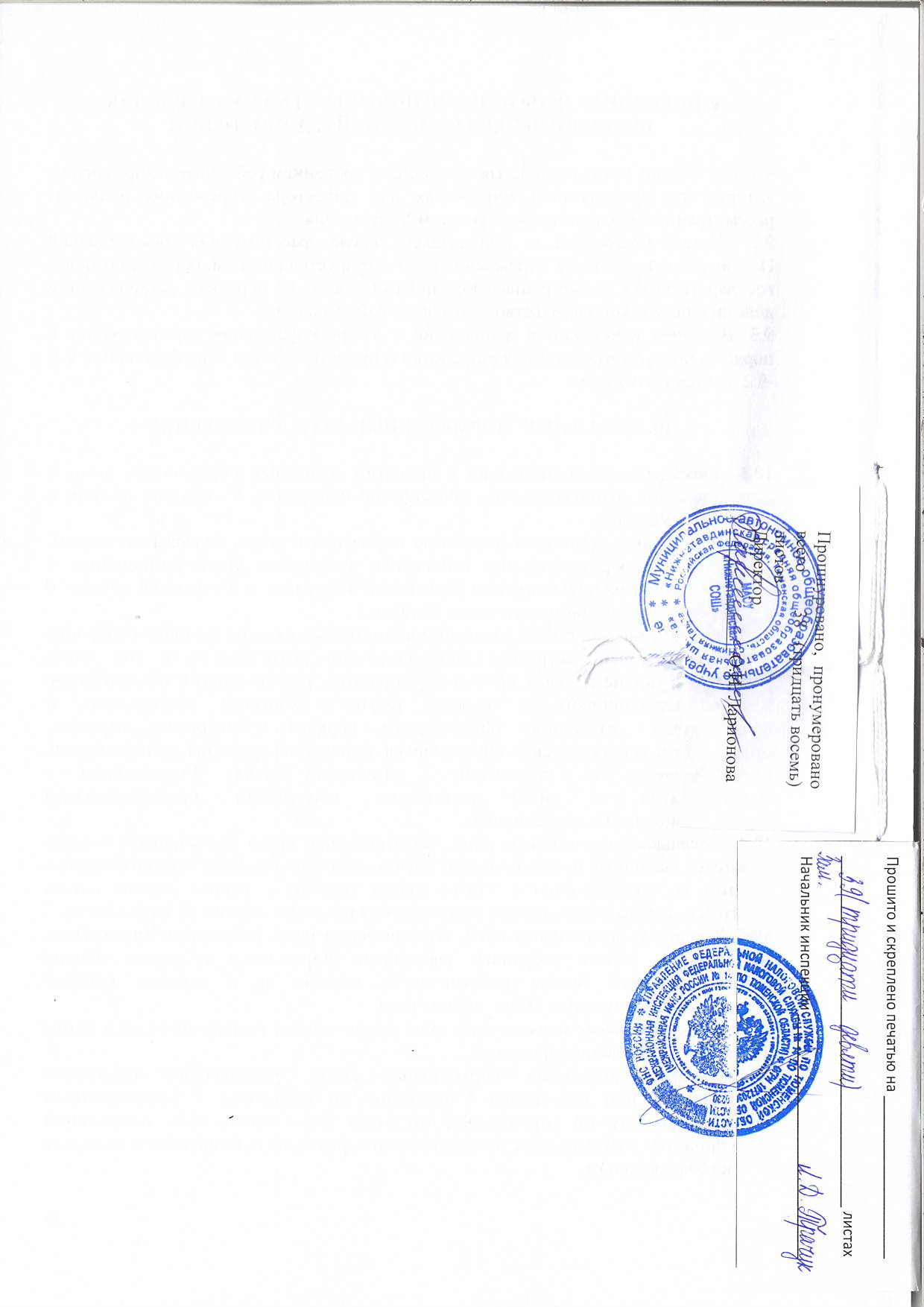 